ООО «ГарантРегионПроект»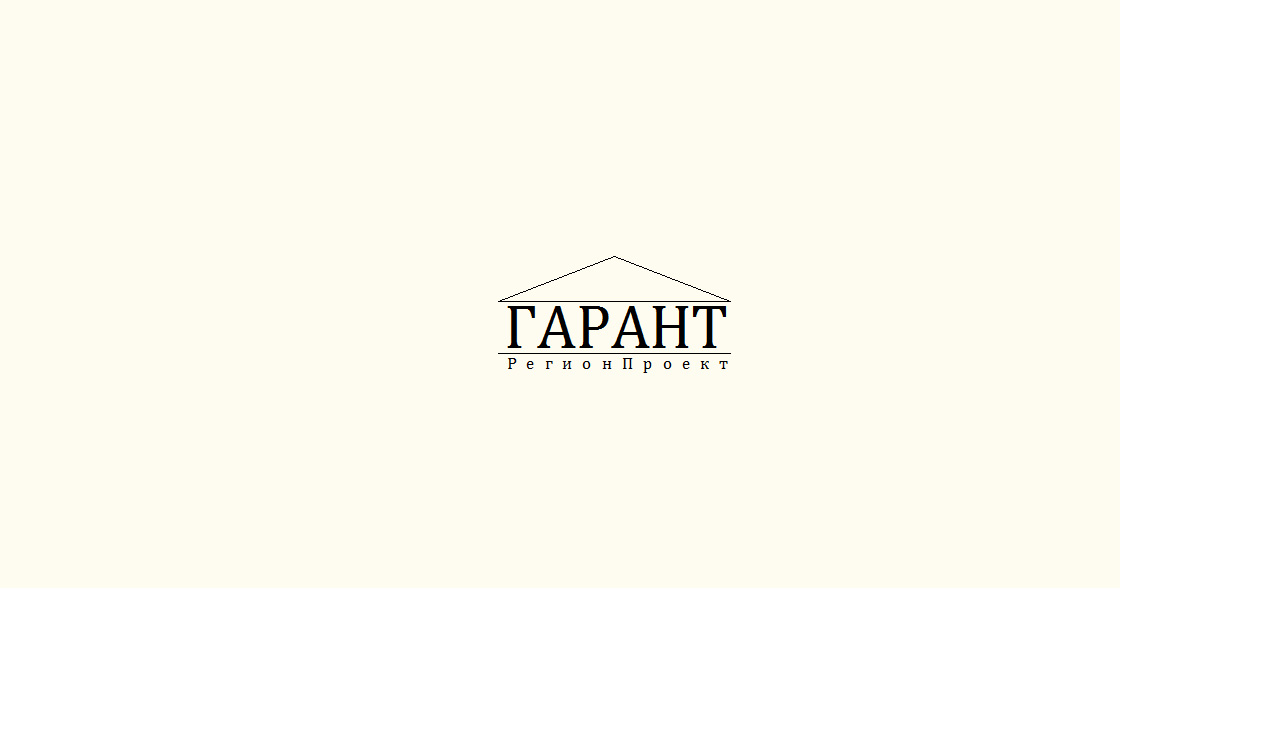 248025, г. Калуга, ул. Зерновая, д.15, помещение 4.ИНН/КПП 4029051950/402901001 ОГРН 1154029000223ПРОГРАММА КОМПЛЕКСНОГО РАЗВИТИЯ 
СИСТЕМ КОММУНАЛЬНОЙ ИНФРАСТРУКТУРЫмуниципального образования – городской округ город Касимов на период до 2030 годаУтверждаемая часть2015СодержаниеОбщие сведения	41.	Паспорт программы комплексного развития системы коммунальной инфраструктуры муниципального образования – городской округ город Касимов на период до 2030 года	62. Характеристика существующего состояния систем коммунальной инфраструктуры муниципального образования - городской округ город Касимов	82.1. Характеристика существующего состояния систем теплоснабжения	82.2. Характеристика существующего состояния систем водоснабжения	152.3. Характеристика существующего состояния систем водоотведения	172.4. Характеристика существующего состояния системы электроснабжения	192.5. Характеристика существующего состояния системы газоснабжения	212.6. Характеристика существующего состояния системы сбора и утилизации твердых бытовых отходов	223. План развития муниципального образования – городской округ город Касимов, план прогнозируемой застройки и прогнозируемый спрос на коммунальные ресурсы на период действия генерального плана – до 2030 года	243.1 Основные направления развития и план прогнозируемой застройки городского округа	243.2 Прогнозируемый спрос на коммунальные ресурсы на период действия генерального плана – до 2030 года	273.2.1 Прогнозируемый спрос на услуги централизованного теплоснабжения	273.2.2 Прогнозируемый спрос на услуги централизованного водоснабжения	403.2.3 Прогнозируемый спрос на услуги централизованного водоотведения	493.2.4 Прогнозируемый спрос на услуги централизованного электроснабжения	573.2.5 Прогнозируемый спрос на услуги централизованного газоснабжения	583.2.6 Прогнозируемый спрос на услуги по сбору, вывозу и утилизации твердых бытовых отходов	594. Перечень мероприятий и целевых показателей развития систем коммунальной инфраструктуры муниципального образования – городской округ город Касимов	604.1. Перечень мероприятий и целевых показателей развития систем теплоснабжения г. Касимов	604.2. Перечень мероприятий и целевых показателей развития систем централизованного водоснабжения г. Касимов	674.3. Перечень мероприятий и целевых показателей развития систем централизованного водоотведения г. Касимов	724.4. Перечень мероприятий и целевых показателей развития систем централизованного электроснабжения г. Касимов	774.5. Перечень мероприятий и целевых показателей развития систем централизованного газоснабжения г. Касимов	804.6. Перечень мероприятий и целевых показателей развития системы сбора, транспортировки и утилизации твердых бытовых отходов в г. Касимов	815. Анализ фактических и плановых расходов на финансирование инвестиционных проектов с разбивкой по каждому источнику финансирования с учетом реализации мероприятий, предусмотренных Программой	825.1. Анализ расходов на финансирование инвестиционных проектов в системе теплоснабжения г. Касимов	825.2. Анализ расходов на финансирование инвестиционных проектов в системе водоснабжения г. Касимов	865.3. Анализ расходов на финансирование инвестиционных проектов в системе водоотведения г. Касимов	875.4. Анализ расходов на финансирование инвестиционных проектов в системе электроснабжения г. Касимов	895.5. Анализ расходов на финансирование инвестиционных проектов в системе газоснабжения г. Касимов	905.6 Анализ расходов на финансирование инвестиционных проектов в системе сбора, транспортировки и утилизации твердых бытовых отходов в г. Касимов	91Общие сведенияМуниципальное образование – городской округ город Касимов расположен на территории Рязанской области в 160 километрах от города Рязани.Город Касимов является центром одного из 25 районов Рязанской области.Находится на северо-востоке Рязанской области внутри Касимовского района, который граничит с юга с Пителинским, Шиловским и Спасским районами, с запада – с Клепиковским, с севера – с Владимирской областью (Меленковский район) с востока – с Нижегородской областью (Выксунский район) и Ермишинским районом. Протяженность границы муниципального образования 42,5 км. (42,491км.)Протяженность территории с севера на юг- 6,0 км, с запада на восток- 7,8 км.Законом Рязанской области «Об утверждении границы муниципального образования – городской округ город Касимов» от 24.12.2008г.№201-ОЗ, общая площадь муниципального образования составляет – 3160,37 га.в том числе:Застроенные территории - 686 га;Земли индивидуальной жилой застройки - 435 га;Земли под улицами, площадями - 189 га;Парки, скверы - 10 га;Коллективные сады - 154 га;Земли сельхозугодий - 377 га;Земли лесов и древесно-кустарниковой растительности - 1013 га;Под водой - 154 га;Болота - 1 га ;Нарушенные земли - 5 га;Прочие земли - 122 га.Постановлением Президиума губисполкома то 29 сентября 1925 года Касимов признан городским поселением. Постановлением Президиума ВЦИК №287 от 19 июня 1926 г., утвердившим список городов Рязанской губернии, за Касимовым был закреплен статус города.Указом Президиума Верховного Совета РСФСР от 11 февраля 1944г. город Касимов Рязанской области был выделен из состава Касимовского района Рязанской области и отнесен к категории городов областного подчинения.Климат района умеренно-континентальный, с теплым летом и умеренно-холодной зимой. Среднегодовая амплитуда воздуха положительная + 4°С, самый теплый месяц – июль со средней температурой + 18,8°С, абсолютный максимум + 38°С, самый холодный месяц – январь со средней температурой -15°С, абсолютный минимум составляет -43°С. Среднегодовое количество осадков равно 574 мм, средняя высота снежного покрова - 56 см, максимальное промерзание почвы - 123 см. В течение города осадки распределяются неравномерно. Ярко выражены четыре времени года. Господствующие ветры – юго-западные.Удельный вес численности населения МО «Городcкой округ – город Касимов» от всего населения по Рязанской области составляет 2,9%. Динамика численности населения носит отрицательный характер. Средний темп убыли населения – 0,9% в год.Таблица 1Численность населения за период 2000-2014 ггОсновное предприятие города — АО «Приокский завод цветных металлов», специализирующийся на аффинаже и обработке драгоценных металлов.Также в Касимове работают швейная фабрика, лесхоз, предприятие «КасимовСтройКерамика», приборный завод. Пищевая промышленность представлена хлебозаводом, кондитерской фабрикой «Верность качеству» и предприятие «КасимовМолоко».Касимов располагает речным портом, который является главными туристическими воротами города. В городе работает сеть гостиниц — «Касимов», «Лейс», «Кузнечный двор», «У трёх дорог», «Дилижанс». В заречной части города работает принадлежащий заводу АО «ПЗЦМ» санаторий «Приока».Паспорт программы комплексного развития системы коммунальной инфраструктуры муниципального образования – городской округ город Касимов на период до 2030 года2. Характеристика существующего состояния систем коммунальной инфраструктуры муниципального образования - городской округ город Касимов2.1. Характеристика существующего состояния систем теплоснабженияФункциональная структура систем теплоснабжения г. КасимовВ административных границах муниципального образования– городской округ город Касимов (далее по тексту – г. Касимов) располагается 21 теплоисточник. Статус теплоснабжающей организации носит одно предприятие – ООО "Касимовские коммунальные системы" (далее – ООО «ККС»). Также деятельность в сфере теплоснабжения осуществляют следующие организации –ООО «Спецавтоматика «Савва», ОАО «Приокский завод цветных металлов», Филиал ОГБОУ СПО Рязанский педагогический колледж в г. Касимов. Теплоснабжающая организация - организация, осуществляющая продажу потребителям и (или) теплоснабжающим организациям произведенных или приобретенных тепловой энергии (мощности), теплоносителя и владеющая на праве собственности или ином законном основании источниками тепловой энергии и (или) тепловыми сетями в системе теплоснабжения, посредством которой осуществляется теплоснабжение потребителей тепловой энергии.ООО «ККС» осуществляется обслуживание и передачу тепловую энергию городским потребителям от 8 муниципальных котельных и 10 автоматизированных тепловых пунктов (далее – АТП):Котельная №1, ул. 50 лет СССР;Котельная, ул. Ленина;Котельная, ул. Чижова;Котельная, ул. Комарова;Котельная, ул. Советская;Котельная, пос. Сиверка;Котельная, пос. Фабрики, 14в;Котельная, ул. Затонная, 2б;АТП, пос. Лесок;АТП, ул. Затон-дача;АТП, пл. Соборная, 10; АТП, пл. Победы, 16;АТП МДОУ № 6, ул. Свердлова;АТП СОШ № 5, ул. Московская;АТП ЦСО "Ветеран", ул. Крылова;АТП Краеведческий музей, пл. Победы;АТП МДОУ № 10, пл. Победы;АТП, ул. Ленина, 48.ООО «ККС» является гарантирующим поставщиком тепловой энергии. Все конечные потребители получают тепловую энергию от ООО «ККС», в соответствии с заключенными договорами. Для обеспечения тепловой энергией ГБУ РО «Касимовская центральная районная больница» на территории учреждения расположена котельная. Обслуживает котельную – ООО «Спецавтоматика «Савва».На территории АО «Приокский завод цветных металлов» (далее по тексту – АО «ПЗЦМ») расположена одна котельная. На котельной осуществляется выработка теплоэнергии на собственные нужды, а также выработка тепловой энергии для передачи ООО «ККС». Котельная на территории Филиала ОГБОУ СПО Рязанский педагогический колледж в г. Касимове обслуживается собственным персоналом и обеспечивает тепловой энергией учебные корпуса. Часть выработанной на котельной тепловой энергии предается ООО «ККС» для дальнейшей реализации.Также на территории г. Касимов сформированы зоны индивидуального теплоснабжения, число которых равно количеству зданий с индивидуальным теплоснабжением. Зоны индивидуального теплоснабжения локализованы около зон действия централизованного теплоснабжения. Точная информация о количестве и установленной мощности индивидуальных теплогенераторов отсутствует.Таким образом, функциональная структура (см. рис. 2.1.1) централизованного теплоснабжения города представляет разделенное между разными юридическими лицами производство тепловой энергии, ее транспорт и сбыт конечным потребителям. Рисунок 2.1.1Функциональная структура теплоснабжения г. КасимовСведения о резервах и дефицитах тепловой мощности на источниках теплоснабжения г. КасимовВ настоящее время 19 из 21 источников централизованного теплоснабжения  в г. Касимов имеют резервы тепловой мощности «нетто». Дефициты тепловой мощности «нетто» выявлены на следующих котельных: котельная ул. Комарова. Котельная эксплуатационной ответственности ООО «ККС». Причиной возникновения дефицитов тепловой мощности является сверхнормативное количество абонентов теплоснабжения, подключенных к системе отопления от данных котельных. Дефициты составляют порядка  9% на обеих котельных. Такие значения дефицита тепловой мощности на котельных ООО «ККС» являются довольно существенными, и их наличие может приводить к ухудшению качества теплоснабжения потребителей в периоды расчетных температур наружного воздуха.Ввиду значительной удаленности (изолированности) друг от друга систем централизованного теплоснабжения имеющие дефициты тепловой мощности, от источников с резервами тепловой мощности, друг от друга расширение технологических зон действия источников с резервами тепловой мощности «нетто» в зоны действия с дефицитом тепловой мощности не представляется возможным. Для ликвидации дефицитов и появления резервов тепловой мощности «нетто» на котельных необходимо предусмотреть мероприятия, направленные на увеличение тепловой мощности «нетто» котельных путем расширения количества теплогенерирующего оборудования и соответственно увеличения установленной мощности котельной. Таблица 2.1.1Баланс тепловой мощности в системах теплоснабжения г. КасимовСведения о технических и технологических проблемах теплоснабжения 
г. КасимовПри разработке схемы теплоснабжения городского округа, был выявлен ряд технических и технологических проблем:1. Проблемы организации качественного теплоснабжения:1) Износ тепловых сетей. Существенная доля участков тепловых сетей эксплуатируются с момента ввода в эксплуатацию котельных, то есть более 25 лет. Значительный износ сетей приводит к снижению надежности из-за коррозии, а ухудшенные вследствие длительной эксплуатации качества изоляции – значительным тепловым потерям в сетях и понижению температуры теплоносителя до вводов потребителей.2) Отсутствие приборов технического и коммерческого учета тепловой энергии как на источниках, так у части потребителей, не позволяет оценивать фактическую выработку тепловой энергии источниками и фактическое потребление тепловой энергии каждым зданием. Полное оснащение потребителей приборами учета тепловой энергии позволит производить оплату за фактически потребленную тепловую энергию и а также осуществлять корректную оценку тепловых потерь в тепловых сетях.3) Высокая степень износа котлов на отдельных  котельных главной причиной проблемы является продолжительная эксплуатация теплогенерирующего оборудования без плановых замен. Износ оборудования приводит к перерасходу топлива на котельных и высокой вероятности возникновения аварийных ситуаций. Сведения о теплогенерирующем оборудовании котельных, с указанием года ввода в эксплуатацию приведены ниже.Таблица 2.1.2Сведения о теплогенерирующем оборудовании* необходимо предоставить данные в соответствии с запрашиваемым перечнемСредний возраст котельного оборудования на источниках тепловой энергии ООО «ККС» - 15,1 год. Учитывая, что средний нормативный срок службы установленного газового теплогенерирующего оборудования 15 лет, то на 13 из 18 теплоисточников установлено оборудование исчерпавшие свой эксплуатационный ресурс.4) Дефицит пропускной способности, на некоторых участках теплотрасс. По результатам анализа гидравлических режимов системы теплоснабжения, на основании электронной модели, выявлены участки с недостаточной пропускной способностью – от Котельной 50 лет СССР до  потребителя – ул. 50 лет СССР, д.1 и от Котельной ул. Ленина до потребителя пл. Соборная 7/8 (музей Алянчикова).2. Проблемы организации надежного и безопасного теплоснабжения:Отсутствие или нарушение изоляции трубопроводов тепловой сети приводят к сверхнормативным потерям, которые являются прямыми убытками теплоснабжающих организаций. Также сверхнормативные потери приводят к ухудшению параметров теплоносителя у конечного потребителя, что приводит к снижению температуры воздуха внутри помещения относительно нормативных величин.3. Проблемы развития систем теплоснабжения:1) Значительная разветвленность тепловой сети при низкой плотности тепловой нагрузки в отдельных районах города. Разветвленная тепловая сеть характеризуется высоким уровнем потерь тепловой энергии.2) Отсутствие автоматического сбора информации о параметрах работы системы теплоснабжения. В силу значительной удаленности систем теплоснабжения от центрального офиса теплоснабжающей компании отсутствует возможность оперативного контроля работы системы теплоснабжения.3) Отсутствие резервирования тепловых сетей. При возникновении аварийной ситуации на участке тепловой сети производится отключение потребителя (или группы потребителей) в течение всего времени ликвидации повреждения.2.2. Характеристика существующего состояния систем водоснабженияФункциональная структура систем водоснабжения г. КасимовЦентрализованным водоснабжением обеспечено 82,5% жилой площади города. Городская система водоснабжения состоит из шести самостоятельных систем, обслуживающих разные части города:- центральная часть города;- микрорайон Сиверка;- микрорайон Лесок;- микрорайон Черемушки;- микрорайон Старый Посад;- микрорайон Приокский и п.Новостройка.Водопроводные сети и сооружения центральной части города, микрорайона Сиверка и микрорайонов Лесок, Черемушки, Пригородное Лесничество, Старый Посад и Новостройка обслуживает МУП «Водоканал», а микрорайона Приокский – ООО «Экосервис». Реализация воды потребителям производится на основании заключенных договоров с абонентами (бюджетофинансируемыми организациями, предприятиями). Договоры на услуги водоснабжения населения заключаются с управляющими компаниями и ТСЖ.В 2013 году фактический объем подаваемой потребителям воды составил 2292,4 тыс. куб.м. В структуре потребления воды наибольшую долю занимает население (65%), бюджетными организациями потребляется 6% воды. Следует отметить, что за период 2011-.г. наблюдается снижение объемов потребления воды в многоквартирных домах. Одним из факторов снижения могло стать внедрение приборного учета.Технические характеристики систем водоснабжения г. КасимовНа территории города действует централизованная система водоснабжения; источником водоснабжения являются подземные воды.Подача воды осуществляется 4 водозаборами и 6 артезианскими скважинами, расположенными в различных частях города, а также 5 насосными станциями II и III подъема. Суммарная протяженность сетей водоснабжения составляет , из которых  (62%) нуждаются в замене. Ниже приведены перечень и характеристики водозаборов и отдельных артезианских скважин.	1. Головной водозабор располагается на левом берегу реки Ока по адресу ул.Набережная дом 1, в створе улицы 2-й Лесной переулок. Состав сооружений:- водозаборные скважины – семь скважин, глубиной от 55 до 121 м, водоотбор производится из пяти скважин; суммарный отбор воды составляет 9225,6 м3/сутки;- насосные станции второго и третьего подъема;- резервуар чистой воды объемом 1000 куб.м;- электролизная;- резервуар емкостью 1400 куб.м.2. Скважина 1-99, расположенная на улице 50 лет СССР, подлежит тампонированию.3. Скважина на ул.Спортивная. Глубина 95 м. Отбор воды 535,9 м3/сутки.4. Водозабор района Сиверка включает три скважины, две из которых расположены на территории завода Зооветоборудования, еще одна скважина расположена в непосредственной близости к территории завода. В состав сооружений также входят 2 резервуара чистой воды объемом 2*250=500 куб.м. В рабочем состоянии находятся две скважины. Глубина скважин 90 м. Суммарный водоотбор 1050 м3/сутки.5. Две артезианские одиночные скважины на территории микрорайона «Лесок», глубиной 91,5 и 93 м. В настоящее время водоотбор ведется из одной скважины и составляет 29,6 м3/сутки.6. Артезианская одиночная скважина, на территории микрорайона Старый Посад, глубиной 90 м. Водоотбор из скважины 81,1 м3/сутки. 7. Одиночная артезианская скважина на территории микрорайона «Пригородное лесничество». Глубина скважины 85 м. Водоотбор 241,1 м3/сутки.8. Групповой водозабор на территории микрорайона «Приокский», введен в эксплуатацию в 1973 и 1974 годах. В состав сооружений входят три артезианские скважины глубиной 70-77 м, общей производительностью 305 куб.м/час, два резервуара емкостью 500 куб.м каждый и водонапорная башня емкостью 300 куб.м высотой 45 м. Водозабор эксплуатирует подольско-мячковский карбонатный комплекс. Водозаборы огорожены по границе 1 пояса зоны санитарной охраны. Вода подается из артезианских скважин №1 и №2. Скважина №3 резервная.9. Водозабор на территории микрорайона Новостройка, состоящий из двух артезианских скважин, станции второго подъема и водонапорной башни емкостью 25 куб.м и высотой 18 метров. Глубина скважин 68 и 73 м. Дебит скважин 38 и 42 м3/сутки. Емкость резервуара второго подъема 100 куб.м. Водозабор эксплуатирует подольско - мячковский карбонатный комплекс. Водозабор огорожен по границе первого пояса ЗСО.Основной диаметр сетей водоснаюжения на территории города составляет 100-150 мм, на территории микрорайона Старый Посад 60-80 мм. Сети города вводились в эксплуатацию ежегодно по мере сдачи в эксплуатацию новых объектов города. Водопровод закольцован частично внутри микрорайонов. В центральной части города действует объединенный хозяйственно-питьевой кольцевой водопровод, совмещенный с противопожарным.Резервирование водоводов производится путем устройства перемычек соединительных линий с камерами переключений между параллельными трубопроводами. Трассировка водопроводных сетей выполнена таким образом, что колодцы с пожарными гидрантами и задвижками располагаются на расстоянии  друг от друга и по возможности на незаваливаемой территории при разрушении зданий.	Противопожарные запасы воды имеются в резервуаре чистой воды на территории головного водозабора, в резервуаре чистой воды в микрорайоне Сиверка.	Сведения о качестве водыСвежая вода, добываемая на центральном водозаборе, скважинах микрорайонов Сиверка и Лесок, соответствует нормативным требованиям СанПиН 2.1.4.1074-01 «Питьевая вода. Гигиенические требования к качеству воды централизованных систем питьевого водоснабжения. Контроль качества». Свежая вода скважин Пригородное Лесничество и станции Старый Посад не соответствуют нормативным требованиям по показателю жесткость.Поднятая вода водозаборов микрорайона Приокский соответствует нормативным требованиям, предъявляемым к питьевой воде, кроме показателей по железу (незначительное превышение). Поднятая вода от двух скважин также не соответствует нормативным требованиям из-за повышенного содержания меди.	Сведения об основных проблемах систем водоснабжения г. КасимовДефицит питьевой воды в микрорайонах «Черемушки», «50 лет СССР», улиц Нариманова, Татарской, Чижова и других. В летнее время года из-за большого разбора вода в данные микрорайоны поступает исключительно в ночное время суток. Водопроводные сети города не справляются с возросшим объемом водопотребления. Износ оборудования систем водоснабжения превышает 70%. Высокий износ сетей водоснабжения приводит к большому объему потерь воды при передаче – потери воды в сетях МУП «Водоканал» почти 50%. Особенно остро требуется замена водопроводных сетей по улицам Мещерская, Полевая, Колхозная, Советская, Октябрьская, а также в микрорайонах Черемушки и Затон.Низкий уровень обеспеченности приборным учетом.Высокий уровень энергоемкости систем водоснабжения.2.3. Характеристика существующего состояния систем водоотведенияФункциональная структура систем водоотведения г. КасимовНа территории города Касимова действует централизованная система водоотведения. Городские хозяйственно-бытовые сточные воды по системе самотечных и напорных коллекторов поступают на очистные сооружения. Капитальный жилищный фонд города полностью канализован. Системами канализации обеспечено 57,7% жилищного фонда города.Система водоотведения состоит из четырех самостоятельных частей:1. По территории центральной части города проложена самотечно-напорная система водоотведения. Коллектора проложены на глубину от 1,7 м до 7 м. Диаметр труб самотечных – от 150 до 700 мм, напорных – 200-400 мм. Напорные коллекторы проложены из асбестоцементных и стальных труб. Сточные воды подаются на очистные сооружения, расположенные в юго-восточной окраине города. 2. На территории микрорайона Сиверка работает локальная система водоотведения. Хозяйственно-бытовые сточные воды собираются по сети самотечных коллекторов на КНС, которая по напорным коллекторам подает их на локальные очистные сооружения, расположенные на юго-западной окраине района, на берегу Сиверского оврага. Коллекторы проложены на глубину от 1,8 м до 3 м. Диаметр самотечных коллекторов – от 150 до 500 мм.3. На территории микрорайона Лесок проложена самотечно-напорная сеть водоотведения. КНС перекачивает бытовые сточные воды в овраг Сиверка без какой-либо очистки и обеззараживания. Бытовые сточные воды части микрорайона Черемушки также попадают в овраг Сиверка без какой-либо очистки и обеззараживания.4. На территории микрорайона Приокский работает локальная система водоотведения. Протяженность самотечных коллекторов диаметром  100-400 мм составляет 4,5 км в микрорайоне Приокский и 1,3 км в п.Новостройка диаметром 100-200мм, протяженность напорного коллектора диаметром 200 мм – 2,3 км. Строительство сети водоотведения в п.Новостройка велось с 1985 по 1989 гг., а в микрорайоне Приокский – в 1995 году.	Технические характеристики систем водоотведения г. КасимовВ системе водоотведения города Касимова работают восемь канализационных насосных станций (КНС):- КНС № 1 (расположена на набережной);- КНС № 2 (расположена в северной части города, близ территории ПОАТ);- КНС № 3 (расположена в 50 м от КНС 2, не работает, оборудование отсутствует);- КНС № 4 (расположена в западной части города, на набережной Сиверского оврага, ул.Московская);- КНС № 5 (расположены на территории ЗАО «Касимовсеть»);- КНС микрорайона «Сиверка»;- КНС микрорайона «Лесок»;- КНС микрорайна Приокский;- КНС мкр.Новостройка, расположенная на территории ООО «Касимовский речной порт».КНС № 1 и № 2 перекачивают сточные воды в объеме, превышающем проектную производительность: КНС № 1 при проектной  производительности 9000 куб.м/сут. перекачивает 10500 куб.м/сут, КНС № 2 при проектной  производительности 1480 куб.м/сут. перекачивает 2800 куб.м/сут.Производительность КНС подбиралась до ввода в эксплуатацию канализационных сетей микрорайонов «Строитель» и «Черемушки». В 1991 году институтом «Рязаньгражданпроект» разработан проект канализационного коллектора для разгрузки работы КНС и системы водоотведения, а также приема сточных вод от микрорайонов «50 лет СССР», «Строитель», «Лесок» и «Черемушки». До настоящего времени реализация проекта не осуществилась.На территории города Касимова работают три сооружения по очистке сточных вод:- очистные сооружения полной биологической очистки в районе р. Бабенка;- биологические очистные сооружения полной очистки в районе Сиверка;- очистные сооружения полной биологической очистки мкр. Приокский.Очистные сооружения полной биологической очистки в районе р. Бабенка имеют 2 очереди. Первая очередь построена и пущена в эксплуатацию в 1975 году, имеют производительность 7 тыс.куб.м/сут. Оборудование изношено, капитального ремонта до настоящего времени не проводилось. Вторая очередь построена и пущена в эксплуатацию в 1995 году, имеет мощность на прием стоков в объеме 10 тыс.куб.м/сут. Общая мощность очистных сооружений составляет 17 тыс.куб.м/сут. Фактически на очистные сооружения поступает не более 12 тыс.куб.м/сут.Состав основных сооружений:- приемная камера;- первичные отстойники;- аэротенки;- вторичные отстойники.Обеззараживание очищенных сточных вод производится хлорированием. Обработка осадка сточных вод производится на иловых площадках площадью: большое поле 1800 кв.м, глубина 1,5 м, малое поле 600 кв.м, глубина 1,5 м. Выпуск очищенных сточных вод производится в реку Ока в черте города.Биологические очистные сооружения полной очистки в районе Сиверка построены в 1969 году и рассчитаны на прием стоков в объеме 700 куб.м/сут., фактически принимают 740 куб.м/сут. Сведения о качественном составе выпускаемых сточных вод отсутствуют. Обеззараживание очищенных сточных вод производится хлорированием. Обработка осадка сточных вод производится на иловое поле площадью 154 кв.м, глубина 0,6 м. Выпуск очищенных сточных вод производится в черте города в протоку Сиверка овраг, бассейн реки Ока.Выпуск очищенных сточных вод из очистных сооружений полной биологической очистки мкр. Приокский производится в реку Ока на территории города.В 2013 году фактический пропуска сточных вод составил 1712,9 тыс. куб.м. Структура водоотведения соответствует потреблению воды: 50% стоков отводится от населения, 10 % от бюджетных организаций. Следует отметить, что за период 2011-.г. наблюдается снижение объемов потребления услуги  водоотведения населением. Одним из факторов такого снижения является внедрение приборного учета коммунальных ресурсов (холодной и горячей воды), по показаниям которых в данном случае определяется, в том числе, объем водоотведения.Сведения об основных проблемах систем водоотведения г. КасимовНесоответствие состава сбрасываемых вод после очистки нормативам допустимого сброса. Из-за значительной изношенности очистных сооружений выпускаемые сточные воды в реку Ока не соответствуют нормативным требованиям по азоту нитратов, фосфатам (по Р) и жирам. Превышение железа в сточных водах на выходе с очистных сооружений обусловлено состоянием системы коллекторов городской застройки.Повышенный коррозионный износ КНС.Износ и несоответствие насосного оборудования современным требованиям по надежности и энергопотреблению.Высокий износ трубопроводов и низкий процент замены.2.4. Характеристика существующего состояния системы электроснабженияФункциональная структура системы электроснабжения г. КасимовЭлектроснабжение г. Касимов осуществляется от энергосистемы «Рязаньэнерго». Подстанция «Касимов», расположенная в северной части Касимовского муниципального района является источником электроснабжения большинства микрорайонов города, микрорайон Приокский (за рекой Ока) получает электроэнергию от подстанции «Ашуково».Электроснабжение города осуществляется от подстанции 110/35/10 кВ «Касимов» (установленной мощностью 50 МВТ - 2 силовых трансформатора по 25 МВТ) по линиям 10кВ по 4 фидерам, микрорайон Приокский – от подстанции 110/35/10 кВ «Ашуково» по линиям 10 кВ по 3 фидерам.Передача и распределение электроэнергии осуществляется с помощью воздушных и кабельных линий электропередачи. Оказание услуг по передаче электрической энергии от сетей филиала «Рязаньэнерго» ОАО МРСК «Центра и Приволжья» и других вышестоящих сетевых организаций юридическим лицам и населению на территории Рязанской области (в своей зоне ответственности – муниципальное образование — г. о. - г. Касимов) осуществляет предприятие «Касимовские городские распределительные  электрические сети» являющееся филиалом открытого акционерного общества «Рязанская областная электросетевая компания» (ОАО «РОЭК»), созданого 14 октября 2009 года в соответствии с Гражданским кодексом Российской Федерации, Федеральным законом «Об акционерных обществах» от 26 декабря 1995 г. №208-ФЗ, распоряжением Правительства Рязанской области от 24 июля 2009 г. №310-р.Основными задачами компании являются обеспечение надежного электроснабжения путем реконструкции и нового строительства линий электропередач, трансформаторных подстанций и распределительных пунктов, проведение единой тарифной и технической политики, снижение коммерческих и технических потерь электрической энергии в сетях.Зона деятельности филиала «Касимовские  городские распределительные электрические сети» ОАО «РОЭК» – объекты электросетевого хозяйства, арендованные у муниципального образования - городской округ г. Касимов:ВЛ- 10 кВ - 27176,25 метров,ВЛ-0,4 кВ - 130081,00 метров,КЛ - 10кВ -    52591,00 метров,КЛ - 0,4 кВ — 21214 метров,ЗТП  - 71 шт.,КТП - 15 шт.,РП - 3 шт., а так же объекты электросетевого хозяйства, находящиеся  на балансе иных организаций и  обслуживаемые предприятием на  договорной основе.Для наружного (уличного) освещения используются лампы ДРЛ и ДНаТ.В структуре потребителей электрической энергии в муниципальном образовании наибольший удельный вес занимают промышленные и прочие потребители – более 71 % от общего объема полезного отпуска. Основными промышленными потребителями электроэнергии АО «Приокский завод цветных металлов», ООО «Касимовхлеб», ООО «Кондитерская фабрика «Верность качеству», ФГУП «ГРПЗ – филиал Касимовский приборный завод».Население и бюджетные потребители составляют около 19% и 4,5% соответственно.Обеспеченность индивидуальными приборами учета потребителей электрической энергии в целом по муниципальному образованию составляет 99%. Бюджетные учреждения и жилые дома (квартиры в многоэтажных домах) почти полностью оснащены приборами учета (около100 %). Уровень обеспеченности общедомовыми приборным учетом многоквартирных домов составляет 71%.Сведения об износе оборудования системы электроснабжения г. КасимовБольшинство подстанций и линий электропередачи эксплуатируются более 20 лет, износ оборудования составляет около 65%, что влияет на их техническое состояние и уровень надежности энергосистемы. Значительное количество подстанций и линий электропередачи нуждается в проведении мероприятий по реконструкции и или (модернизации).Средний износ основных производственных фондов составляет:–   	ВЛ- 10 кВ —  54 %,ВЛ-0,4 кВ —  100 %,КЛ -10 кВ -    95 %,КЛ - 0,4 кВ — более 100 %,ЗТП  —  более 100 %,КТП —  86%,РП — более 100 %.Сведения об отказах системы электроснабжения г. Касимов за 2011-2014 г.г., по данным, предоставленным филиалом  «Касимовские городские распределительные  электрические сети» ОАО «РОЭК» приведены ниже.Таблица 2.4.1Количество отказов системы электроснабжения за период 2011-2014 г.г.	В 2012 году в городском округе было завершено строительство газотурбинной станции установленной мощностью 18 МВт, по адресу ул. Индустриальная д. 3. В настоящий момент объект в эксплуатацию не запущен.Сведения об основных проблемах системы электроснабжения г. КасимовВысокий износ оборудования и сетей электроснабжения. Срок службы трансформаторных подстанций до списания — 30 лет (при условии проведения технического обслуживания и (или) замены аппаратуры в соответствии с указаниями инструкции по эксплуатации комплектующих). На большинстве подстанций на территории города Касимов наблюдается превышение установленного срока эксплуатации. Основная масса сетей построены в 60-80-х годах, самые старые – 1914 года.Эксплуатация потребителями устаревших приборов учета, не удовлетворяющих требования нормативно технической документации (по классу точности, по межповерочному интервалу).2.5. Характеристика существующего состояния системы газоснабженияФункциональная структура системы газоснабжения г. КасимовПоставку природного газа на территории муниципального образования – городской округ город Касимов осуществляет АО «Газпром газораспределение Рязанская область» в Касимовском районе, расположенная по адресу: 391300, Рязанская обл., г. Касимов, ул. Индустриальная, д.10. К основным направлениям деятельности АО "Газпром газораспределение Рязанская область" относятся:- транспортировка природного газа;- реализация сжиженного углеводородного газа;- строительство и обслуживание газораспределительных сетей и объектов газопотребления.Транспортировка газа юридическим лицам осуществляется на основании договора транспортировки газа, заключаемого между потребителем и АО «Газпром газораспределение Рязанская область» в Касимовском районе во исполнение  договора поставки газа между потребителем и газоснабжающей организацией (ООО «Газпром межрегионгаз Рязань»).  Для физических лиц услуга транспортировки газа предоставляется на основании договора поставки между потребителем и газоснабжающей организацией (ООО «Газпром межрегионгаз Рязань»).Технические характеристики системы газоснабжения г. КасимовГазоснабжение города идет от газораспределительной станции, находящееся рядом с «Касимовгоргаз» в северной части города.Протяженность магистральных газопроводов высокого и среднего давления на территории города Касимов составляет 33,2 км.Аварийных участков на газопроводах нет. Ведется постоянное обслуживание и контроль за состоянием системы газопроводов, сооружений и технических устройств на них.Все котельные города используют в качестве топлива – природный газ. За 2007 год потребление газа котельными составило 14 млн. м3.Сведения об основных проблемах системы газоснабжения г. КасимовСведения о проблемах, имеющихся в системе газоснабжения г. Касимов не предоставлены. Основные мероприятия программы должны быть направлены на развитие системы газоснабжения, газификацию строящихся микрорайонов.2.6. Характеристика существующего состояния системы сбора и утилизации твердых бытовых отходовФункциональная структура системы сбора и утилизации ТБО г. КасимовТвердые бытовые отходы (ТБО) являются отходами сферы потребления, образующимися в результате бытовой деятельности населения. Они состоят из изделий и материалов, непригодных для дальнейшего использования в быту. Это отходы, которые накапливаются в жилом фонде, учреждениях, предприятиях общественного назначения (школах, зрелищных и детских учреждениях, гостиницах, столовых и т.п.). 					К твердым бытовым отходам, учитываемым нормой накопления, относятся отходы, образующиеся в жилых зданиях, включая отходы от текущего ремонта квартир, отходов продуктов сгорания в устройствах местного отопления, смет, опавшие листья, собираемые с дворовых территорий и крупногабаритные предметы домашнего обихода. Объектами очистки являются: территория домовладений, уличные проезды, объекты культурно-бытового назначения, территории организаций, парки, скверы, места общественного пользования, места отдыха.	На территории муниципального образования – городской округ город Касимов действует следующая система сбора и утилизации твердых бытовых отходов:– почасовой вывоз ТБО – два раза в сутки, с селитебной зоны (территорий застройки многоквартирными жилыми домами и части частного сектора). Вывоз осуществляется 9-ю кузовными и 1 –м контейнерным мусоровозами, которые объезжают закрепленные маршруты в соответствии с разработанным временным графиком.– сбор ТБО юридических лиц в контейнеры, емкостью 0,4 м3. Контейнерные площадки содержатся обслуживающим персоналом предприятий городского хозяйства в требуемом порядке.Сбор и вывоз бытовых и промышленных отходов lV-V класса опасности, а также  ликвидацию несанкционированных свалок мусора на территории города ООО «Экосервис». Вывоз отходов  производится ежедневно на договорной основе со всеми  категориями юридических лиц и индивидуальных предпринимателей, а также разовые вывозы  по письменным заявкам физических лиц. Сбор и вывоз бытовых отходов от многоквартирных домов и частных домовладений, а также юридических лиц осуществляет ООО «Жилищно - коммунальная  организация №17К» мусоровозами МКЗ в соответствии с установленным графиком.          Бытовые и промышленные отходы lV-V класса опасности размещаются на полигоне ТБО, расположенного в 1 км от д. Кауровка Касимовского района. Эксплуатацией полигона ТБО занимается ООО «Утилизация». Предприятие  имеет лицензию на осуществление деятельности по обеззараживанию и размещению отходов l - V классов опасности за №062-00079 от 18.03.2013г.    Расчетный срок эксплуатации полигона 21 год. Предусмотрена комбинированная схема складирования ТБО: из траншей, расположенных в три яруса и двух ярусов открытого складирования. Загрузка ТБО в траншеи осуществляется методом сталкивания бульдозером с послойным уплотнением каждые 0,5 метра отходов пересыпается грунтом высотой 0,25 метра.На полигоне внедрена система сортировки мусора – отбор пластика.На предприятии действует договорная система расчетов по фактическому вывозу на полигон. Планомерный и регулярный вывоз ТБО на специализированный полигон обеспечивает необходимый санитарно-гигиенический уровень на всей территории города.На территории городского округа организованы пункты приема отработанных элементов питания и ртутьсодержащих ламп.Проблемы и недостатки системы сбора и утилизации ТБО г. КасимовОтсутствие контейнерной системы сбора ТБО на селитебных территориях. Данная система сбора ТБО является наиболее удобной для населения. Наличие контейнерных площадок снижает вероятность образования несанкционированных свалок. Однако для управляющих компаний и организаций осуществляющих вывоз ТБО применение контейнерной системы влечет затраты по организации и содержанию контейнерных площадок, приобретению спецтехники. Преимуществом для организаций, является сокращение маршрутов движения спецтехники – вывоз ТБО, в соответствии с СанПиН 42-128-4690-88 "Санитарные правила содержания территорий населенных мест" в летнее время 1 раз в сутки, в зимнее – 1 раз в 3 дня.Неразвитая система сортировки мусора на полигоне ТБО. Отсутствие полноценной системы сортировки ТБО приводит к увеличению объемов подлежащих захоронению отходов, снижает объем пригодного к использованию вторичного сырья.3. План развития муниципального образования – городской округ город Касимов, план прогнозируемой застройки и прогнозируемый спрос на коммунальные ресурсы на период действия генерального плана – до 2030 года3.1 Основные направления развития и план прогнозируемой застройки городского округаДемографическая ситуация и жилищное строительствоТаблица 3.1.1Характеристики жилого строительства в соответствии с Генеральным планом городского округа	Согласно Генеральному плану новое жилое строительство планируется осуществлять  в следующих районах города:	На первую очередь реализации Генерального плана – 2020 год:Загородная – многоэтажная застройка, индивидуальная жилая застройка;Сиверка – индивидуальная жилая застройка;Черёмушки – индивидуальная жилая застройка;Аэродром – застройка средней этажности;Приокский – многоэтажная застройка, индивидуальная жилая застройка.	На расчетный срок реализации Генерального плана – 2030 год:Сиверка – многоэтажная застройка;Черёмушки – индивидуальная жилая застройка;Аэродром – застройка средней этажности;Приокский – индивидуальная жилая застройка.Таблица 3.1.2Прогнозы численности населения и площади жилых зданий на основании Генерального плана МО городской округ город КасимовОбъекты социального и культурного назначения	В соответствии с Генеральным планом городского округа социально-культурная сфера города представлена следующими объектами:Дошкольные детские учрежденияТаблица 3.1.3Общеобразовательные учрежденияТаблица 3.1.4	Объекты культурного назначенияТаблица 3.1.5Экономика городского округаГенеральным планом  предполагается развитие экономической функции города Касимов в два этапа:1 очередь проектирования (2010-2020 годы):Выполнение проекта создания и развития индустриального парка на базе площадки ОАО «Касимовхолод» и прилегающих территорий. На подготовленные площадки возможно привлечение средних и малых предприятий в областях специализации экономики города: пищевой промышленности, машиностроения, текстильной промышленности, за счет чего в среднесрочной перспективе в городе могут быть созданы соответствующие кластеры.Интенсивное развитие АО «ПЗЦМ» с привлечением всех видов финансирования для закрепления статуса завода как основного перерабатывающего предприятия Центрального региона в области драгоценных металлов.Интенсивное развитие ООО «Кондитерская фабрика ВК» на новой производственной площадке.Стабильное развитие всех основных промышленных предприятий города.Развитие малого бизнеса в областях предоставления услуг и обрабатывающей промышленности с увеличением занятости в нем и объема выпускаемой продукции до 10% от общегородской.   очередь проектирования (2020-2030 годы):На вторую очередь проектом предполагается дальнейшее развитие имеющихся направлений. Предлагается создание на пустующих промышленных площадях промышленных технопарков и активное привлечение малого и среднего бизнеса в них. Кроме того, Касимов может привлечь на свою территорию ряд промышленных предприятий, выносимых за пределы более крупных городов (прежде всего Москвы и Рязани).3.2 Прогнозируемый спрос на коммунальные ресурсы на период действия генерального плана – до 2030 года	3.2.1 Прогнозируемый спрос на услуги централизованного теплоснабженияПриросты объемов потребления тепловой энергии (мощности) на территории г. Касимов будут происходить по двум направлениям:Прирост объема потребления тепловой энергии за счет нового капитального жилищного и общественно-делового строительства;Прирост объема потребления тепловой энергии за счет подключения существующих объектов недвижимости к централизованной системе теплоснабжения;Для прогнозирования приростов тепловых нагрузок, теплопотребления и теплоносителя на источниках централизованного теплоснабжения и в элементах территориального деления, необходимо осуществить анализ территорий, на которых предлагается перспективная застройка и подключение новых абонентов.На основании данных об объемах перспективной застройки были рассчитаны нагрузки отопления, вентиляции и горячего водоснабжения. При проведении расчетов были учтены требования к энергетической эффективности объектов теплопотребления, указанные в Постановлении Правительства РФ от 25.01.2011 №18 «Об утверждении Правил установления требований энергетической эффективности для зданий, строений, сооружений и требований к правилам определения класса энергетической эффективности многоквартирных домов» и Федеральном законе от 23.11.2009 № 261-ФЗ «Об энергосбережении и о повышении энергетической эффективности и о внесении изменений в отдельные законодательные акты Российской Федерации».Результаты расчетов представлены в таблице 3.2.1. На основании рассчитанных тепловых нагрузок и с учетом климатических характеристик Рязанской области были получены прогнозы объемов потребления тепловой энергии. Результаты расчетов представлены в таблице 3.2.2. Исходя из перспективных тепловых нагрузок на отопление, вентиляцию и горячее водоснабжение рассчитаны ориентировочные расходы теплоносителя на обеспечение тепловой энергией перспективной застройки. Результаты расчетов приведены в таблице 3.2.3. Таким образом, прирост тепловой мощности на расчетный период, за счет нового капитального строительства, составит – 19,551 Гкал/час.На основании данных Генерального плана были получены значения суммарных перспективных нагрузок на отопление, ГВС и вентиляцию для объектов нового капитального строительства и для существующих объектов, намеченных к присоединению к централизованному теплоснабжению. В Генеральном плане города рассчитаны значения перспективного потребления тепловой мощности в расчетных элементах территориального деления. На основании этих данных произведен расчет прироста объема потребления тепловой энергии, тепловой мощности, теплоносителя на 2020, 2025 и 2030 гг. Прирост тепловой нагрузки, объемов потребления тепловой энергии, расхода теплоносителя, в каждом расчетном элементе территориального деления представлен в таблицах 3.2.5-3.2.13.Как отмечалось выше расчеты произведены на основе данных Генерального плана городского округа. Во избежание ошибок в планировании развития системы теплоснабжения, составление перспективных тепловых и топливных балансов, реализации конкретных мероприятий, все расчеты должны производится на основе точных данных, утвержденных муниципальными органами государственной власти и теплоснабжающими компаниями. В данном случае это уточненный перечень объектов перспективного капитального строительства, а также перечень объектов, намеченных для подсоединения к централизованной системе отопления от котельных.Таблица 3.2.1 Прогноз прироста потребления тепловой мощности за счет ввода объектов капитального строительстваТаблица 3.2.2Прогноз приросты потребления тепловой энергии за счет ввода объектов капитального строительстваТаблица 3.2.3Прогноз прироста потребления теплоносителя за счет ввода объектов капитального строительстваТаблица 3.2.4Территориальная привязка источников теплоснабженияТаблица 3.2.5 Прогноз прироста тепловой нагрузки в расчетных элементах территориального деления на 2020 годТаблица 3.2.6Прогноз прироста тепловой нагрузки в расчетных элементах территориального деления на 2025 годТаблица 3.2.7. Прогноз прироста тепловой нагрузки в расчетных элементах территориального деления на 2030 годТаблица 3.2.8 Прогноз прироста потребления тепловой энергии в расчетных элементах территориального деления на 2020 годТаблица 3.2.9 Прогноз прироста потребления тепловой энергии в расчетных элементах территориального деления на 2025 годТаблица 3.2.10 Прогноз прироста потребления тепловой энергии в расчетных элементах территориального деления на 2030 годТаблица 3.2.11 Прогноз прироста расхода теплоносителя в расчетных элементах территориального деления на 2020 годТаблица 3.2.12Прогноз прироста расхода теплоносителя в расчетных элементах территориального деления на 2025 годТаблица 3.2.13. Прогноз прироста расхода теплоносителя в расчетных элементах территориального деления на 2025 год	3.2.2 Прогнозируемый спрос на услуги централизованного водоснабженияНа основании прогноза численности населения, роста обеспеченности населения жильем, освоения новых и реконструкции существующих участков под жилищную застройку по данным Генерального плана в таблице 3.2.14 приведен прогноз спроса на услуги водоснабжения в г. Касимове на период до 2030 года.Объем водопотребления складывается из объемов воды на хозяйственно-питьевое водоснабжение населения, хозяйственное водоснабжение предприятий местной промышленности, противопожарные нужды города, полив территории города и зеленых насаждений, а также на техническое водоснабжение промышленных предприятий.Таблица 3.2.14Прогноз спроса на услуги водоснабжения в г. Касимове на период до 2030 года3.2.3 Прогнозируемый спрос на услуги централизованного водоотведенияНа основании прогноза численности населения, роста обеспеченности населения жильем, освоения новых и реконструкции существующих участков под жилищную застройку по данным Генерального плана в таблице 3.2.3.1 приведен прогноз спроса на услуги водоотведения в г. Касимове на период до 2030 года.Таблица 3.2.3.1Прогноз спроса на услуги водоотведения в г. Касимове на период до 2030 года3.2.4 Прогнозируемый спрос на услуги централизованного электроснабженияТаблица 3.2.4.1Расчетные нагрузки на систему централизованного электроснабжения г. Касимов3.2.5 Прогнозируемый спрос на услуги централизованного газоснабженияТаблица 3.2.5.1Прогнозируемый расход природного газа на жилищно-коммунальное хозяйство3.2.6 Прогнозируемый спрос на услуги по сбору, вывозу и утилизации твердых бытовых отходов	Таблица 3.2.6.1Прогнозируемый объем накопления твердых бытовых отходов4. Перечень мероприятий и целевых показателей развития систем коммунальной инфраструктуры муниципального образования – городской округ город Касимов4.1. Перечень мероприятий и целевых показателей развития систем теплоснабжения г. КасимовТаблица 4.1.1Перечень мероприятий по реконструкции и ремонту источников тепловой энергии, с разбивкой по годамТаблица 4.1.2Перечень мероприятий по реконструкции и ремонту тепловых сетей, 
с разбивкой по годамТаблица 4.1.3Количественные значения целевых показателей, с учетом выполнения всех мероприятий в запланированные сроки4.2. Перечень мероприятий и целевых показателей развития систем централизованного водоснабжения г. КасимовОсновными направлениями развития системы водоснабжения г. Касимова являются модернизация головных сооружений, строительство водопроводных сетей. При этом решаются основные задачи функционирования системы водоснабжения: обеспечение качества и надежности водоснабжения потребителей, а также обеспечение доступности услуг водоснабжения для потребителей.Выявленные проблемы и задачи функционирования и развития системы водоснабжения города решаются посредством мероприятий по модернизации, реконструкции инфраструктуры и подключению объектов нового строительства.Для повышения надежности системы водоснабжения требуется замена участков сетей. Для обеспечения инженерной инфраструктурой участков застройки, а также бесперебойности водоснабжения существующих потребителей, необходима модернизация и строительство новых сетей водоснабжения.Таблица 4.2.1Перечень мероприятий по реконструкции, ремонту и строительству объектов и сетей водоснабжения, с разбивкой по годамТаблица 4.2.2Количественные значения целевых показателей, с учетом выполнения всех мероприятий в запланированные сроки4.3. Перечень мероприятий и целевых показателей развития систем централизованного водоотведения г. КасимовТаблица 4.3.1Перечень мероприятий по реконструкции, ремонту и строительству объектов и сетей водоотведения, с разбивкой по годамТаблица 4.3.2Количественные значения целевых показателей, с учетом выполнения всех мероприятий в запланированные сроки4.4. Перечень мероприятий и целевых показателей развития систем централизованного электроснабжения г. КасимовТаблица 4.4.1Перечень инвестиционных проектов филиала ОАО «РОЭК» «Касимовские ГРЭС» на 2015-2019 годТаблица 4.4.2Перечень мероприятий, в соответствии с муниципальной программой энергосбережения городской округ г. Касимов 
на период 2015-2020г.г.4.5. Перечень мероприятий и целевых показателей развития систем централизованного газоснабжения г. Касимов	Мероприятия по развитию системы централизованного газоснабжения городского округа город Касимов направлены на осуществление надежного и бесперебойного газоснабжения объектов промышленного комплекса, жилищно-коммунального хозяйства, жилой застройки, как существующих, так и планируемых. В перечень таких мероприятий входят:– проведение диагностики (обеспечение безопасной эксплуатации) подземных газопроводов высокого и низкого давления;– осуществление технического диагностирования ГРП, ГРПШ, ГРПБ;– строительство ГРП, ШРП, ГРПБ в районах планируемой застройки;– строительство сетей газоснабжения в района планируемой застройки.	Более подробные сведения об инвестиционных проектах Филиал АО «Газпром газораспределение Рязанская область» в Касимовском районе являются коммерческой тайной организации.	4.6. Перечень мероприятий и целевых показателей развития системы сбора, транспортировки и утилизации твердых бытовых отходов в г. Касимов Таблица 4.6.1Перечень мероприятий по  развитию системы бора и утилизации ТБО в г. Касимов5. Анализ фактических и плановых расходов на финансирование инвестиционных проектов с разбивкой по каждому источнику финансирования с учетом реализации мероприятий, предусмотренных Программой5.1. Анализ расходов на финансирование инвестиционных проектов в системе теплоснабжения г. КасимовТаблица 5.1.1Оценка инвестиций в источники теплоснабжения г. КасимовТаблица 5.1.2Оценка инвестиций в сети теплоснабжения г. КасимовТаблица 5.1.3Инвестиции в реконструкцию тепловых пунктов потребителей г. КасимовТаблица 5.1.4Суммарные инвестиции в систему теплоснабжения г. Касимов5.2. Анализ расходов на финансирование инвестиционных проектов в системе водоснабжения г. КасимовТаблица 5.2.1Оценка инвестиций в источники и сети водоснабжения г. Касимов5.3. Анализ расходов на финансирование инвестиционных проектов в системе водоотведения г. КасимовТаблица 5.3.1Оценка инвестиций в объекты и сети водоотведения г. Касимов5.4. Анализ расходов на финансирование инвестиционных проектов в системе электроснабжения г. КасимовТаблица 5.4.1Оценка инвестиций в объекты и сети электроснабжения г. Касимов5.5. Анализ расходов на финансирование инвестиционных проектов в системе газоснабжения г. КасимовИнформация об инвестиционных проектах и источниках финансирования является коммерческой тайной АО «Газпром газораспределение Рязанская область» в Касимовском районе.5.6 Анализ расходов на финансирование инвестиционных проектов в системе сбора, транспортировки и утилизации твердых бытовых отходов в г. Касимов	6. Общий объем финансирования программыТаблица 6.1.1Сводная таблица необходимых для реализации программы средствГод20002001200220032005200620102011201220132014Численность, чел36 70036 30035 81635 80034 90034 50033 49133 50032 86032 42631 897Ответственный исполнитель ПрограммыАдминистрация муниципального образования - городской округ город КасимовСоисполнители ПрограммыОрганизации, предоставляющие услуги коммунального комплекса на территории муниципального образования - городской округ город КасимовЦели Программы1. Реализация Генерального плана городского округа город Касимов и других документов территориального планирования.2. Реализация стратегии устойчивого развития городского поселения.3. Обеспечение коммунальной инфраструктурой объектов жилищного, гражданского и промышленного строительства.4. Обеспечение наиболее экономичным образом качественного и надежного предоставления коммунальных услуг потребителям.5. Разработка конкретных мероприятий по повышению эффективности и оптимальному развитию систем коммунальной инфраструктуры, повышение их инвестиционной привлекательности.6. Предпроектная укрупненная оценка необходимого объёма финансовых средств для реализации Программы.7. Создание основы для разработки инвестиционных программ организаций коммунального комплекса, осуществляющих поставку товаров и услуг в сфере водоснабжения, водоотведения и очистки сточных вод, теплоснабжения, утилизации твердых бытовых отходов.Задачи ПрограммыОсновными задачами, решаемыми в процессе реализации программы являются:1. Обеспечение надежного и качественного теплоснабжения существующей и планируемой застройки, повышение энергоэффективности, обеспечение доступности для населения услуг по теплоснабжению;2. Обеспечение надежного и качественного водоснабжения существующей и планируемой застройки, повышение повышение энергоэффективности, обеспечение доступности для населения услуг по централизованному водоснабжению;3. Расширение зоны централизованного водоотведения, повышение надежности и энергоэффективности системы, снижение неблагоприятного воздействия на окружающую среду, обеспечение доступности услуг централизованного водоотведения для населения городского округа; 4. Повышение надежности и энергоэффективности системы централизованного электроснабжения, обеспечение электроснабжения планируемой застройки, обеспечение соответствия качества электрической энергии требованиям ГОСТ, обеспечение доступности услуг централизованного электроснабжения для населения городского округа;5. Повышение надежности систем централизованного газоснабжения, газоснабжение районов планируемой застройки, обеспечение доступности услуг централизованного газоснабжения для населения городского округа;6. Повышение доступности для населения услуг по сбору и вывозу ТБО, создание удобной и эффективной системы сбора ТБО, снижение негативного воздействия на окружающую среду, снижение количества отходов подлежащих захоронению.Целевые показатели:Целевыми показателями программы являются показатели:– повышения надежности услуг коммунального комплекса;– показатели качества услуг коммунального комплекса;– показатели обеспеченности населения услугами коммунального комплекса;– показатели энергетической эффективности;– показатели доступности.Срок и этапы реализации ПрограммыСроки реализации программы:2020 год – 1 этап реализации  Генерального плана;2025 год – срок реализации мероприятий схем водоснабжения и водоотведения;2030 год – срок реализации Генерального плана.Объемы требуемых капитальных вложенийНеобходимый объем капитальных вложений составляет:Бюджет субъекта Российской Федерации – Рязанкая область – 19600,0 тыс.руб.;Бюджет муниципального образования – городской округ город Касимов – 6495,0 тыс.руб.;Внебюджетные средства – 947630,8 тыс.руб.Ожидаемые результаты реализации программы1.Технологические результаты:-повышение надежности работы системы коммунальной инфраструктуры городского округа;-снижение потерь коммунальных ресурсов в производственном процессе;-повышение энергоэффективности.2.Коммерческий результат – повышение эффективности финансово-хозяйственной деятельности предприятий коммунального комплекса.3.Бюджетный результат – снижение тарифов обеспечат снижение бюджетных расходов по бюджетным учреждениям, развитие предприятий приведет к увеличению налоговых поступлений в бюджет.4.Социальный результат -    повышение качества и доступность коммунальных услуг, обеспечат благоприятный социальный климат.	№ п/пНаименование теплоисточникаХарактеристика основного оборудованияХарактеристика основного оборудованияХарактеристика основного оборудованияПодключенная нагрузка, Гкал/чПотери в тепловых сетях, Гкал/чРезерв (+), дефицит (-) мощности котельных «нетто» (с учетом потерь в тепловых сетях)Резерв (+), дефицит (-) мощности котельных «нетто» (с учетом потерь в тепловых сетях)	№ п/пНаименование теплоисточникаУстановленная мощность теплоисточника в горячей воде, Гкал/чРасполагаемая мощность теплоисточника в горячей воде, Гкал/чПодключенная нагрузка, Гкал/чПотери в тепловых сетях, Гкал/чГкал/ч%1Котельная №1, ул. 50 лет СССР11,6511,658,790,31722,542822%2Котельная, ул. Ленина16168,461,7125,82836%3Котельная, ул. Чижова3,33,32,340,16410,795924%4Котельная, ул. Комарова4,44,44,330,4450-0,375-9%5Котельная, ул. Советская10,810,88,10,76481,935218%6Котельная, пос. Сиверка16,516,53,230,548912,72177%7Котельная, пос. Фабрики, 14в2,8122,8122,540,14200,1305%8Котельная, ул. Затонная, 2б1,8921,8921,680,10950,21211%9АТП, пос. Лесок0,4920,4920,31-0,18237%10АТП, ул. Затон-дача0,1640,1640,1-0,06439%11АТП, пл. Соборная, 100,1640,1640,09-0,07445%12АТП, пл. Победы, 160,1640,1640,05-0,11470%13АТП МДОУ № 6, ул. Свердлова0,1640,1640,12-0,04427%14АТП СОШ № 5, ул. Московская0,1640,1640,14-0,02415%15АТП ЦСО "Ветеран", ул. Крылова0,1640,1640,08-0,08451%16АТП Краеведческий музей, пл. Победы0,0540,0540,05-0,0047%17АТП МДОУ №10, пл. Победы0,1640,1640,1-0,06439%18АТП, ул.Ленина, 480,040,040,01-0,0375%19Котельная ГБУ РО КЦРБ4,5024,502-4,502100%20Котельная  Педагогического колледжа1,651,650,07-1,5896%21Котельная АО «ПЗЦМ»45,88423,26,95-16,2570%ИТОГОИТОГО121,12498,4447,624,50746,22Ср. Знач – 37 %№ п/пнаименование теплоисточникаколичество котловколичество допущенных к эксплуатации котловмарка котлагод ввода в эксплуатация теплогенерирующего оборудования1Котельная №1, ул. 50 лет СССР33Турботерм-Гарант 400020111Котельная №1, ул. 50 лет СССР11Турботерм-Гарант 150020112Котельная, ул. Ленина1010КСВ-1,8619863Котельная, ул. Чижова66ЗИО-4619894Котельная, ул. Комарова88ЗИО-4619825Котельная, ул. Советская44КВГ-3-9520006Котельная, пос. Сиверка22ТВГ-8М19806Котельная, пос. Сиверка22ЗИО-4619807Котельная, пос. Фабрики, 14в22Unical Ellprex 132020137Котельная, пос. Фабрики, 14в11Unical Ellprex 63020138Котельная, ул. Затонная, 2б22Unical Ellprex 110020139АТП, пос. Лесок66Хопер 100199810АТП, ул. Затон-дача22КЧМ-7200211АТП, пл. Советская, 1022Хопер 100199912АТП, пл. Победы, 1622Хопер 100199813АТП МДОУ № 6, ул. Свердлова22Хопер 100201014АТП СОШ № 5, ул. Московская22Хопер 100201015АТП ЦСО "Ветеран", ул. Крылова22Хопер 100200016АТП Краеведческий музей, пл. Победы11Хопер 63200017АТП МДОУ №10, пл. Победы22Хопер 100200018АТП, ул.Ленина, 4822АОГВ 23,2200319Котельная ГБУ РО КЦРБ55Е1-091*19Котельная ГБУ РО КЦРБ11КСВ-063*20Котельная  Педагогического колледжа33ЗИО-46*21Котельная АО «ПЗЦМ»21КВГМ-20*21Котельная АО «ПЗЦМ»11КСВ-3*21Котельная АО «ПЗЦМ»51Е-1/9*ИТОГО8176--ГодаКоличество отказов201125201239201368201464200920202030Население33,731,632,2Обеспеченность населения жильем, м222,1128,0033,00Объем жилого фонда, м2742,98851 063Объем строительства в год, м217 50021 000Объем строительства в год на чел., м20,220,540,662020 год2020 год2025 год2025 год2030 год2030 годЭлемент территориального деленияЧисленность населенияОбщая площадь жилых зданийЧисленность населенияОбщая площадь жилых зданийЧисленность населенияОбщая площадь жилых зданийРайон/МикрорайонЧел.м2Чел.м2Чел.м2Cтарый город4 4401173794 528127 9034 616138 427Татарский4 2191113824 154116 4104 089121 43750 лет СССР4 1011086953 791108 1543 481107 613Приокский3 579910353 67089 8513 76188 667Сиверка3 681877753 90796 7874 133105 799Аэродром3 326795303 994100 4964 662121 461Черемушки2 124591632 20359 0122 28258 860Садовый2 101559511 94254 5111 78353 071Затон1 096302311 01330 00193029 770Ст. посад5361378349513 17745412 571Лесок4811237444511 83040811 285Загородная1920422721 77547 9331 63053 594Индустриальный153921437513357Всего31 61880996231 93185643732 242902912НаименованиеПоследовательность выполненияПоследовательность выполненияПоследовательность выполненияПоследовательность выполненияНаименованиеI очередьI очередьрасчетный срокрасчетный срокСтроительство детских садов Строительство 1 детского сада на 100 мест в районе «Загородная»1 детского сада в районе «Сиверка» на 170 мест1 детского сада на 100 мест в районе «Аэродром»Строительство 1 детского сада в районе «Загородная»  на 150 мест Строительство 1 детского сада на 150 мест в районе «Аэродром»Строительство 1 детского сада в районе «Загородная»  на 150 мест Строительство 1 детского сада на 150 мест в районе «Аэродром»НаименованиеПоследовательность выполненияПоследовательность выполненияПоследовательность выполненияПоследовательность выполненияНаименованиеI очередьI очередьрасчетный срокрасчетный срокСтроительство школСтроительство школы в районе «Загородная» на 350 мест, в районе «Сиверка» на 300 мест Расширение школы в районе «50 лет СССР» на 400 местСтроительство школы в районе «Аэродром» на 450 мест--НаименованиеПоследовательность выполненияПоследовательность выполненияПоследовательность выполненияПоследовательность выполненияНаименованиеI очередьI очередьрасчетный срокрасчетный срокРазвитие клубной инфраструктурыРеконструкция существующего Дворца КультурыСтроительство 2 культурно-досуговых центров с библиотеками в районах «Аэродром», «Сиверка»--Развитие клубной инфраструктурыРеконструкция существующего Дворца КультурыСтроительство 2 культурно-досуговых центров с библиотеками в районах «Аэродром», «Сиверка»Строительство спортивной инфраструктурыСтроительство 3 многофункциональных спортивных центров с бассейном в районах «Аэродром», «50 лет СССР», «Приокский»Строительство крытой ледовой арены в районе «50 лет СССР»Строительство 1 многофункционального спортивного центра с бассейном в районе «Сиверка»Строительство 1 многофункционального спортивного центра с бассейном в районе «Сиверка»Объекты перспективного капитального строительстваПриросты потребления тепловой мощности всеми категориями потребителей, Гкал/чПриросты потребления тепловой мощности всеми категориями потребителей, Гкал/чПриросты потребления тепловой мощности всеми категориями потребителей, Гкал/чОбъекты перспективного капитального строительства202020252030Индивидуальное жилищное строительство3,2972,0141,964Малоэтажная застройка (1-2 этажа)1,1711,2611,788Среднеэтажная застройка (2-3 этажа)1,9080,8860,577Многоэтажная застройка (до 5 этажей)0,8900,4380,318Общественно-деловая застройка1,0131,0131,013ИТОГО8,2795,6125,660Объекты перспективного капитального строительстваПриросты потребления тепловой энергии всеми категориями потребителей, Гкал/годПриросты потребления тепловой энергии всеми категориями потребителей, Гкал/годПриросты потребления тепловой энергии всеми категориями потребителей, Гкал/годОбъекты перспективного капитального строительства202020252030Индивидуальное жилищное строительство6249,33818,63723,1Малоэтажная застройка (1-2 этажа)2220,52390,33389,9Среднеэтажная застройка (2-3 этажа)3617,61679,81093,8Многоэтажная застройка (до 5 этажей)1686,4829,9603,6Общественно-деловая застройка1920,21920,21920,2ИТОГО15694,010638,810730,6Объекты перспективногокапитального строительстваПриросты потребления тепловой мощности всеми категориями потребителей, т/чПриросты потребления тепловой мощности всеми категориями потребителей, т/чПриросты потребления тепловой мощности всеми категориями потребителей, т/чОбъекты перспективногокапитального строительства202020252030Индивидуальное жилищное строительство131,980,678,6Малоэтажная застройка (1-2 этажа)46,950,471,5Среднеэтажная застройка (2-3 этажа)76,335,423,1Многоэтажная застройка (до 5 этажей)35,617,512,7Общественно-деловая застройка40,540,540,5ИТОГО331,1224,5226,4Элемент территориального деленияКотельнаяСтарый городКотельная, пос. Фабрики, 14в,Котельная, ул. Ленина, Котельная, ул. Комарова, Котельная ГБУ РО КЦРБ,  АТП МДОУ № 6, ул. Свердлова, АТП, пл. Соборная, 10,АТП СОШ № 5, ул. МосковскаяТатарскийКотельная, ул. Чижова,Котельная, ул. Ленина, Котельная Педагогического колледжа, АТП, ул.Ленина, 48, АТП МДОУ №10, пл. Победы, АТП ЦСО "Ветеран", ул. КрыловаАТП, пл. Победы, 16,АТП Краеведческий музей, пл. Победы, 50 лет СССРКотельная №1, ул. 50 лет СССР, Котельная, ул. ЛенинаПриокскийКотельная АО «ПЗЦМ»СиверкаКотельная, пос. СиверкаАэродром Индивидуальные теплогенераторыЧеремушкиКотельная, ул. СоветскаяСадовый Индивидуальные теплогенераторыЗатонКотельная, ул. Затонная, 2б,АТП, ул. Затон-дачаСт. посад Индивидуальные теплогенераторыЛесокАТП, пос. ЛесокЗагородная Индивидуальные теплогенераторыИндустриальный Индивидуальные теплогенераторыБазовый год (2014)Базовый год (2014)Базовый год (2014)Базовый год (2014)Базовый год (2014)Базовый год (2014)Прогноз тепловой нагрузки на 2020 годПрогноз тепловой нагрузки на 2020 годПрогноз тепловой нагрузки на 2020 годПрогноз тепловой нагрузки на 2020 годПрогноз прироста тепловой нагрузки 2020 годПрогноз прироста тепловой нагрузки 2020 годПрогноз прироста тепловой нагрузки 2020 годПрогноз прироста тепловой нагрузки 2020 год№ п/пЭлемент территориаль-ного деленияТепловая нагрузка на отопление, Гкал/часТепловая нагрузка на ГВС, Гкал/часТепловая нагрузка на Вентиля-цию, Гкал/часТепловая нагрузка, Гкал/чТепловая нагрузка на отопление, Гкал/часТепловая нагрузка на ГВС, Гкал/часТепловая нагрузка на Вентиля-цию, Гкал/часТепловая нагрузка, Гкал/чПрирост тепловой нагрузки на отопление, Гкал/часПрирост тепловой нагрузки на ГВС, Гкал/часПрирост тепловой нагрузки на Вентиля-цию, Гкал/часПрирост тепловой нагрузки, Гкал/ч1Cтарый город9,80,32010,1223,473,891,8729,239,133,441,8714,442Татарский5,360,1605,5221,853,691,7527,2816,493,531,7521,76350 лет СССР11,10,51011,6112,063,590,9616,600,963,080,964,994Приокский5,841,1106,9512,513,131,0016,646,672,021,009,695Сиверка2,980,2503,2316,463,221,4821,1613,482,971,4817,936Аэродром000012,422,861,0216,3012,422,861,0216,307Черемушки7,610,4908,17,901,860,6410,400,291,370,642,308Садовый00009,861,840,7912,499,861,840,7912,499Затон1,770,0101,784,070,960,335,362,300,950,333,5810Ст. посад00003,220,460,263,953,220,460,263,9511Лесок0,31000,312,900,420,233,552,590,420,233,2412Загородная00005,531,720,717,965,531,720,717,9613Индустриальный00000,090,020,010,120,090,020,010,12ИТОГО44,772,85047,62132,3427,6611,05171,0583,0324,6811,05118,76Базовый год (2014)Базовый год (2014)Базовый год (2014)Базовый год (2014)Базовый год (2014)Базовый год (2014)Прогноз тепловой нагрузки на 2025 годПрогноз тепловой нагрузки на 2025 годПрогноз тепловой нагрузки на 2025 годПрогноз тепловой нагрузки на 2025 годПрогноз прироста тепловой нагрузки 2025 годПрогноз прироста тепловой нагрузки 2025 годПрогноз прироста тепловой нагрузки 2025 годПрогноз прироста тепловой нагрузки 2025 год№ п/пЭлемент территориаль-ного деленияТепловая нагрузка на отопление, Гкал/часТепловая нагрузка на ГВС, Гкал/часТепловая нагрузка на Вентиля-цию, Гкал/часТепловая нагрузка, Гкал/чТепловая нагрузка на отопление, Гкал/часТепловая нагрузка на ГВС, Гкал/часТепловая нагрузка на Вентиля-цию, Гкал/часТепловая нагрузка, Гкал/чПрирост тепловой нагрузки на отопление, Гкал/часПрирост тепловой нагрузки на ГВС, Гкал/часПрирост тепловой нагрузки на Вентиля-цию, Гкал/часПрирост тепловой нагрузки, Гкал/ч1Cтарый город9,80,32010,1225,323,962,1331,4210,983,512,1316,632Татарский5,360,1605,5221,843,631,7827,2516,483,471,7821,73350 лет СССР11,10,51011,6111,933,310,9516,200,832,800,954,594Приокский5,841,1106,9512,243,210,9816,426,402,100,989,475Сиверка2,980,2503,2318,103,421,6923,2215,123,171,6919,996Аэродром000014,603,221,5019,3214,603,221,5019,327Черемушки7,610,4908,17,871,930,6310,430,261,440,632,338Садовый00009,531,700,7711,999,531,700,7711,999Затон1,770,0101,784,010,890,325,222,240,880,323,4410Ст. посад00003,090,430,253,763,090,430,253,7611Лесок0,31000,312,770,390,223,392,460,390,223,0812Загородная00007,151,830,719,697,151,830,719,6913Индустриальный00000,090,010,010,110,090,010,010,11ИТОГО44,772,85047,62138,5427,9411,94178,4189,2324,9611,94126,12Базовый год (2014)Базовый год (2014)Базовый год (2014)Базовый год (2014)Базовый год (2014)Базовый год (2014)Прогноз тепловой нагрузки на 2030 годПрогноз тепловой нагрузки на 2030 годПрогноз тепловой нагрузки на 2030 годПрогноз тепловой нагрузки на 2030 годПрогноз прироста тепловой нагрузки 2030 годПрогноз прироста тепловой нагрузки 2030 годПрогноз прироста тепловой нагрузки 2030 годПрогноз прироста тепловой нагрузки 2030 год№ п/пЭлемент территориаль-ного деленияТепловая нагрузка на отопление, Гкал/часТепловая нагрузка на ГВС, Гкал/часТепловая нагрузка на Вентиля-цию, Гкал/часТепловая нагрузка, Гкал/чТепловая нагрузка на отопление, Гкал/часТепловая нагрузка на ГВС, Гкал/часТепловая нагрузка на Вентиля-цию, Гкал/часТепловая нагрузка, Гкал/чПрирост тепловой нагрузки на отопление, Гкал/часПрирост тепловой нагрузки на ГВС, Гкал/часПрирост тепловой нагрузки на Вентиля-цию, Гкал/часПрирост тепловой нагрузки, Гкал/ч1Cтарый город9,80,32010,1227,174,042,3933,6012,833,592,3918,812Татарский5,360,1605,5221,843,581,8127,2216,483,421,8121,70350 лет СССР11,10,51011,6111,813,040,9515,800,712,530,954,194Приокский5,841,1106,9511,963,290,9516,216,122,180,959,265Сиверка2,980,2503,2319,753,621,9025,2716,773,371,9022,046Аэродром000016,783,571,9922,3316,783,571,9922,337Черемушки7,610,4908,17,831,990,6310,460,221,500,632,368Садовый00009,191,560,7411,499,191,560,7411,499Затон1,770,0101,783,960,820,325,092,190,810,323,3110Ст. посад00002,950,400,233,582,950,400,233,5811Лесок0,31000,312,650,360,213,222,340,360,212,9112Загородная00008,771,930,7111,418,771,930,7111,4113Индустриальный00000,090,010,010,100,090,010,010,10ИТОГО44,772,85047,62144,7428,2112,83185,7895,4325,2312,83133,49Базовый год (2014)Базовый год (2014)Базовый год (2014)Базовый год (2014)Базовый год (2014)Базовый год (2014)Прогноз потребления тепловой энергии на 2020 годПрогноз потребления тепловой энергии на 2020 годПрогноз потребления тепловой энергии на 2020 годПрогноз потребления тепловой энергии на 2020 годПрогноз приростапотреблениятепловой энергии 2020 годПрогноз приростапотреблениятепловой энергии 2020 годПрогноз приростапотреблениятепловой энергии 2020 годПрогноз приростапотреблениятепловой энергии 2020 год№ п/пЭлемент территориаль-ного деленияРасход тепловой энергии на отопление, ГкалРасход тепловой энергии на ГВС, ГкалРасход тепловой энергии на вентиля-цию, ГкалРасход тепловой энергии, ГкалРасход тепловой энергии на отопление, ГкалРасход тепловой энергии на ГВС, ГкалРасход тепловой энергии на вентиля-цию, ГкалРасход тепловой энергии, ГкалПрирост расхода тепловой энергии на отопление, ГкалПрирост расхода тепловой энергии на ГВС, ГкалПрирост расхода тепловой энергии на вентиля-цию, ГкалПрирост расхода тепловой энергии, Гкал1Cтарый город19203,892718,89021922,7826098,274321,032084,0432503,346894,381602,152084,0410580,562Татарский10920,891393,88012314,7724764,884100,271977,5630842,7113843,992706,391977,5618527,94350 лет СССР22036,314011,98026048,2924167,456002,031929,8632099,332131,141990,051929,866051,044Приокский12765,408823,04021588,4420240,8910053,721616,3131910,927475,491230,681616,3110322,485Сиверка6521,501988,4008509,9019516,063231,231558,4324305,7212994,561242,831558,4315795,826Аэродром17682,852927,711412,0422022,6017682,852927,711412,0422022,607Черемушки13043,124115,33017158,4513154,414355,891050,4318560,73111,29240,561050,431402,288Садовый12440,252059,70993,4015493,3512440,252059,70993,4015493,359Затон3495,600,0003495,606721,621112,88536,748371,253226,021112,88536,744875,6510Ст. посад3064,54507,39244,713816,643064,54507,39244,713816,6411Лесок653,500,000653,502751,26455,52219,703426,482097,76455,52219,702772,9812Загородная9398,841556,14750,5311705,519398,841556,14750,5311705,5113Индустриальный87,1614,436,96108,5587,1614,436,96108,55ИТОГО88640,2223051,510111691,73180088,4840697,9514380,69235167,1391448,2617646,4414380,69123475,40Базовый год (2014)Базовый год (2014)Базовый год (2014)Базовый год (2014)Базовый год (2014)Базовый год (2014)Прогноз потребления тепловой энергии на 2025 годПрогноз потребления тепловой энергии на 2025 годПрогноз потребления тепловой энергии на 2025 годПрогноз потребления тепловой энергии на 2025 годПрогноз прироста потреблениятепловой энергии 2025 годПрогноз прироста потреблениятепловой энергии 2025 годПрогноз прироста потреблениятепловой энергии 2025 годПрогноз прироста потреблениятепловой энергии 2025 год№ п/пЭлемент территориаль-ного деленияРасход тепловой энергии на отопление, ГкалРасход тепловой энергии на ГВС, ГкалРасход тепловой энергии на вентиля-цию, ГкалРасход тепловой энергии, ГкалРасход тепловой энергии на отопление, ГкалРасход тепловой энергии на ГВС, ГкалРасход тепловой энергии на вентиля-цию, ГкалРасход тепловой энергии, ГкалПрирост расхода тепловой энергии на отопление, ГкалПрирост расхода тепловой энергии на ГВС, ГкалПрирост расхода тепловой энергии на вентиля-цию, ГкалПрирост расхода тепловой энергии, Гкал1Cтарый город19203,892718,890,0021922,7828438,204708,452270,8935417,539234,301989,562270,8913494,752Татарский10920,891393,880,0012314,7725882,714285,342066,8232234,8814961,822891,472066,8219920,11350 лет СССР22036,314011,980,0026048,2924047,175972,151920,2531939,572010,851960,181920,255891,284Приокский12765,408823,040,0021588,4419977,649922,961595,2831495,897212,241099,921595,289907,455Сиверка6521,501988,400,008509,9021519,803562,991718,4326801,2214998,301574,591718,4318291,326Аэродром0,000,000,000,0022344,363699,511784,2727828,1422344,363699,511784,2727828,147Черемушки13043,124115,330,0017158,4513120,734344,741047,7418513,2077,61229,411047,741354,758Садовый0,000,000,000,0012120,082006,69967,8315094,6012120,082006,69967,8315094,609Затон3495,600,000,003495,606670,371104,40532,658307,423174,771104,40532,654811,8210Ст. посад0,000,000,000,002929,80485,08233,953648,832929,80485,08233,953648,8311Лесок653,500,000,00653,502630,19435,48210,033275,701976,69435,48210,032622,2012Загородная0,000,000,000,0010657,511764,54851,0413273,0910657,511764,54851,0413273,0913Индустриальный0,000,000,000,0083,2713,796,65103,7083,2713,796,65103,70ИТОГО88640,2223051,510111691,73190421,8242306,1115205,85247933,78101781,6019254,6015205,85136242,05Базовый год (2014)Базовый год (2014)Базовый год (2014)Базовый год (2014)Базовый год (2014)Базовый год (2014)Прогноз потребления тепловой энергии на 2030 годПрогноз потребления тепловой энергии на 2030 годПрогноз потребления тепловой энергии на 2030 годПрогноз потребления тепловой энергии на 2030 годПрогноз приростапотреблениятепловой энергии 2030 годПрогноз приростапотреблениятепловой энергии 2030 годПрогноз приростапотреблениятепловой энергии 2030 годПрогноз приростапотреблениятепловой энергии 2030 год№ п/пЭлемент территориаль-ного деленияРасход тепловой энергии на отопление, ГкалРасход тепловой энергии на ГВС, ГкалРасход тепловой энергии на вентиля-цию, ГкалРасход тепловой энергии, ГкалРасход тепловой энергии на отопление, ГкалРасход тепловой энергии на ГВС, ГкалРасход тепловой энергии на вентиля-цию, ГкалРасход тепловой энергии, ГкалПрирост расхода тепловой энергии на отопление, ГкалПрирост расхода тепловой энергии на ГВС, ГкалПрирост расхода тепловой энергии на вентиля-цию, ГкалПрирост расхода тепловой энергии, Гкал1Cтарый город19203,892718,890,0021922,7830778,125095,862457,7438331,7311574,232376,982457,7416408,952Татарский10920,891393,880,0012314,7727000,534470,422156,0933627,0416079,643076,542156,0921312,27350 лет СССР22036,314011,980,0026048,2923926,884753,821910,6430591,351890,56741,851910,644543,064Приокский12765,408823,040,0021588,4419714,399792,201574,2631080,856948,99969,161574,269492,415Сиверка6521,501988,400,008509,9023523,553894,741878,4429296,7317002,051906,341878,4420786,836Аэродром0,000,000,000,0027005,874471,302156,5133633,6827005,874471,302156,5133633,687Черемушки13043,124115,330,0017158,4513087,044333,591045,0518465,6743,92218,261045,051307,228Садовый0,000,000,000,0011799,911953,68942,2614695,8511799,911953,68942,2614695,859Затон3495,600,000,003495,606619,121095,91528,568243,593123,521095,91528,564747,9910Ст. посад0,000,000,000,002795,06462,77223,203481,032795,06462,77223,203481,0311Лесок653,500,000,00653,502509,13415,43200,363124,921855,63415,43200,362471,4212Загородная0,000,000,000,0011916,191972,94951,5514840,6811916,191972,94951,5514840,6813Индустриальный0,000,000,000,0079,3813,146,3498,8679,3813,146,3498,86ИТОГО88640,2223051,510111691,73200755,1642725,8116031,00259511,98112114,9419674,3016031,00147820,25Базовый год (2014)Базовый год (2014)Базовый год (2014)Базовый год (2014)Базовый год (2014)Базовый год (2014)Прогноз расхода теплоносителя на 2020 годПрогноз расхода теплоносителя на 2020 годПрогноз расхода теплоносителя на 2020 годПрогноз расхода теплоносителя на 2020 годПрогноз приростарасхода теплоносителя 2020 годПрогноз приростарасхода теплоносителя 2020 годПрогноз приростарасхода теплоносителя 2020 годПрогноз приростарасхода теплоносителя 2020 год№ п/пЭлемент территориаль-ного деленияРасход теплоно-сителя на отопление, т/часРасход теплоно-сителя на ГВС, т/часРасход теплоно-сителя на вентиля-цию, т/часРасход теплоно-сителя, т/чРасход теплоно-сителя на отопление, т/часРасход теплоно-сителя на ГВС, т/часРасход теплоно-сителя на вентиля-цию, т/часРасход теплоно-сителя, т/чПрирост расхода теплоно-сителя на отопление, т/часПрирост расхода теплоно-сителя на ГВС, т/часПрирост расхода теплоно-сителя на вентиля-цию, т/часПрирост расхода теплоно-сителя, т/ч1Cтарый город573,6180591,6938,95155,4674,981169,39365,35137,4674,98577,792Татарский214,46,40220,8873,95147,5569,821091,32659,55141,1569,82870,52350 лет СССР44420,40464,4482,20143,4238,52664,1438,20123,0238,52199,744Приокский233,644,40278500,43125,1939,90665,52266,8380,7939,90387,525Сиверка119,2100129,2658,30128,9859,16846,43539,10118,9859,16717,236Аэродром0000496,65114,5340,93652,11496,65114,5340,93652,117Черемушки304,419,60324316,0874,2925,45415,8211,6854,6925,4591,828Садовый0000394,5073,6031,64499,74394,5073,6031,64499,749Затон70,80,4071,2162,6838,5213,07214,2791,8838,1213,07143,0710Ст. посад0000128,9818,5710,32157,87128,9818,5710,32157,8711Лесок12,40012,4115,9116,859,29142,05103,5116,859,29129,6512Загородная0000221,1568,7928,55318,49221,1568,7928,55318,4913Индустриальный00003,780,690,344,823,780,690,344,82ИТОГО1972,4119,202091,65293,551106,45441,966841,963321,15987,25441,964750,36Базовый год (2014)Базовый год (2014)Базовый год (2014)Базовый год (2014)Базовый год (2014)Базовый год (2014)Прогноз расхода теплоносителя на 2025 годПрогноз расхода теплоносителя на 2025 годПрогноз расхода теплоносителя на 2025 годПрогноз расхода теплоносителя на 2025 годПрогноз прироста расхода теплоносителя2025 годПрогноз прироста расхода теплоносителя2025 годПрогноз прироста расхода теплоносителя2025 годПрогноз прироста расхода теплоносителя2025 год№ п/пЭлемент территориаль-ного деленияРасход теплоно-сителя на отопление, т/часРасход теплоно-сителя на ГВС, т/часРасход теплоно-сителя на вентиля-цию, т/часРасход теплоно-сителя, т/чРасход теплоно-сителя на отопление, т/часРасход теплоно-сителя на ГВС, т/часРасход теплоно-сителя на вентиля-цию, т/часРасход теплоно-сителя, т/чПрирост расхода теплоно-сителя на отопление, т/часПрирост расхода теплоно-сителя на ГВС, т/часПрирост расхода теплоно-сителя на вентиля-цию, т/часПрирост расхода теплоно-сителя, т/ч ч1Cтарый город573,6180591,61012,90158,5685,301256,75439,30140,5685,30665,152Татарский214,46,40220,8873,77145,3171,021090,11659,37138,9171,02869,31350 лет СССР44420,40464,4477,21132,5938,18647,9833,21112,1938,18183,584Приокский233,644,40278489,42128,4639,04656,92255,8284,0639,04378,925Сиверка119,2100129,2724,16136,8967,58928,63604,96126,8967,58799,436Аэродром0000583,83128,6360,19772,66583,83128,6360,19772,667Черемушки304,419,60324314,7077,0425,28417,0210,3057,4425,2893,028Садовый0000381,0867,9330,61479,62381,0867,9330,61479,629Затон70,80,4071,2160,4535,6012,90208,9489,6535,2012,90137,7410Ст. посад0000123,4717,209,80150,47123,4717,209,80150,4711Лесок12,40012,4110,9215,658,94135,5198,5215,658,94123,1112Загородная0000285,9873,0928,37387,45285,9873,0928,37387,4513Индустриальный00003,610,520,344,473,610,520,344,47ИТОГО1972,4119,202091,65541,531117,45477,567136,543569,13998,25477,565044,94Базовый год (2014)Базовый год (2014)Базовый год (2014)Базовый год (2014)Базовый год (2014)Базовый год (2014)Прогноз расхода теплоносителя на 2030 годПрогноз расхода теплоносителя на 2030 годПрогноз расхода теплоносителя на 2030 годПрогноз расхода теплоносителя на 2030 годПрогноз прироста расхода теплоносителя2030 годПрогноз прироста расхода теплоносителя2030 годПрогноз прироста расхода теплоносителя2030 годПрогноз прироста расхода теплоносителя2030 год№ п/пЭлемент территориаль-ного деленияРасход теплоно-сителя на отопление, т/часРасход теплоно-сителя на ГВС, т/часРасход теплоно-сителя на вентиля-цию, т/часРасход теплоно-сителя, т/чРасход теплоно-сителя на отопление, т/часРасход теплоно-сителя на ГВС, т/часРасход теплоно-сителя на вентиля-цию, т/часРасход теплоно-сителя, т/чПрирост расхода теплоно-сителя на отопление, т/часПрирост расхода теплоно-сителя на ГВС, т/часПрирост расхода теплоно-сителя на вентиля-цию, т/часПрирост расхода теплоно-сителя, т/ч ч1Cтарый город573,6180591,61086,84161,6595,611344,11513,24143,6595,61752,512Татарский214,46,40220,8873,60143,0872,231088,91659,20136,6872,23868,11350 лет СССР44420,40464,4472,23121,7537,83631,8128,23101,3537,83167,414Приокский233,644,40278478,42131,7338,18648,32244,8287,3338,18370,325Сиверка119,2100129,2790,03144,8076,011010,83670,83134,8076,01881,636Аэродром0000671,02142,7379,45893,21671,02142,7379,45893,217Черемушки304,419,60324313,3379,7925,11418,238,9360,1925,1194,238Садовый0000367,6762,2529,58459,50367,6762,2529,58459,509Затон70,80,4071,2158,2132,6712,73203,6187,4132,2712,73132,4110Ст. посад0000117,9715,829,29143,08117,9715,829,29143,0811Лесок12,40012,4105,9314,458,60128,9893,5314,458,60116,5812Загородная0000350,8277,3928,20456,41350,8277,3928,20456,4113Индустриальный00003,440,340,344,133,440,340,344,13ИТОГО1972,4119,202091,65789,511128,46513,167431,133817,111009,26513,165339,53Тип застройкиНаселение, чел.Население, чел.Население, чел.Норма потреб-ления воды, л/сутРасчетные объемы воды, м3/сутРасчетные объемы воды, м3/сутРасчетные объемы воды, м3/сутРасчетные объемы воды, м3/сутРасчетные объемы воды, м3/сутРасчетные объемы воды, м3/сутТип застройки1 очередь2025 годРасч. срокНорма потреб-ления воды, л/сут2020 год (1 очередь)2020 год (1 очередь)2025 год2025 год2030 год (Расчетный срок)2030 год (Расчетный срок)Тип застройки1 очередь2025 годРасч. срокНорма потреб-ления воды, л/сутСредне сут.макс. суточ.Средне сут.макс. суточ.Средне сут.макс. суточ.Старый городСтарый городСтарый городСтарый городСтарый городСтарый городСтарый городСтарый городСтарый городСтарый городСтарый городЗастройка зданиями, оборудованными внутренним водопроводом и канализацией с централизованным горячим водоснабжением288632903693280808970921110510341241Застройка зданиями, оборудованными внутренним водопроводом и канализацией с ваннами и местными водонагревателями1110901692230255306207249159191Застройка зданиями, оборудованными внутренним водопроводом и канализацией 4443382311601782131081293744Застройка зданиями с водопользованием из водоразборных колонок 60000000Предприятия местного значения260312261313261313ИТОГО444045294616150118011497179614911789ТатарскийТатарскийТатарскийТатарскийТатарскийТатарскийТатарскийТатарскийТатарскийТатарскийТатарскийЗастройка зданиями, оборудованными внутренним водопроводом и канализацией с централизованным горячим водоснабжением27423007327128076892184210109161099Застройка зданиями, оборудованными внутренним водопроводом и канализацией с ваннами и местными водонагревателями1055834613230243291192230141169Застройка зданиями, оборудованными внутренним водопроводом и канализацией 4223142051601692031011213339Застройка зданиями с водопользованием из водоразборных колонок 60000000Предприятия местного значения247296239287231277ИТОГО42194155408914271711137416481321158450 лет СССР50 лет СССР50 лет СССР50 лет СССР50 лет СССР50 лет СССР50 лет СССР50 лет СССР50 лет СССР50 лет СССР50 лет СССРЗастройка зданиями, оборудованными внутренним водопроводом и канализацией с централизованным горячим водоснабжением307631053133280861103486910438771053Застройка зданиями, оборудованными внутренним водопроводом и канализацией с ваннами и местными водонагревателями8205492782301892261271526477Застройка зданиями, оборудованными внутренним водопроводом и канализацией 2051387016013115771851113Застройка зданиями с водопользованием из водоразборных колонок 60000000Предприятия местного значения249298226271203244ИТОГО410137923481143017151293155111551387ПриокскийПриокскийПриокскийПриокскийПриокскийПриокскийПриокскийПриокскийПриокскийПриокскийПриокскийЗастройка зданиями, оборудованными внутренним водопроводом и канализацией с централизованным горячим водоснабжением26843035338528075290285010209481137Застройка зданиями, оборудованными внутренним водопроводом и канализацией с ваннами и местными водонагревателями7165093012301651981171416983Застройка зданиями, оборудованными внутренним водопроводом и канализацией 1791277516011513764761214Застройка зданиями с водопользованием из водоразборных колонок 60000000Предприятия местного значения217260218262219263ИТОГО357936713761124914971249149912481497СиверкаСиверкаСиверкаСиверкаСиверкаСиверкаСиверкаСиверкаСиверкаСиверкаСиверкаЗастройка зданиями, оборудованными внутренним водопроводом и канализацией с централизованным горячим водоснабжением294534363926280825990962115410991319Застройка зданиями, оборудованными внутренним водопроводом и канализацией с ваннами и местными водонагревателями55233812423012715278932934Застройка зданиями, оборудованными внутренним водопроводом и канализацией 184134831608810651611316Застройка зданиями с водопользованием из водоразборных колонок 60000000Предприятия местного значения220264232279244293ИТОГО368139084133126015121323158713851662АэродромАэродромАэродромАэродромАэродромАэродромАэродромАэродромАэродромАэродромАэродромЗастройка зданиями, оборудованными внутренним водопроводом и канализацией с централизованным горячим водоснабжением21622946373028060572682599010441253Застройка зданиями, оборудованными внутренним водопроводом и канализацией с ваннами и местными водонагревателями832766699230191225176207161189Застройка зданиями, оборудованными внутренним водопроводом и канализацией 3332832331605313345773721Застройка зданиями с водопользованием из водоразборных колонок 60000000Предприятия местного значения144173135162125150ИТОГО33263995466299312571181143613671613ЧеремушкиЧеремушкиЧеремушкиЧеремушкиЧеремушкиЧеремушкиЧеремушкиЧеремушкиЧеремушкиЧеремушкиЧеремушкиЗастройка зданиями, оборудованными внутренним водопроводом и канализацией с централизованным горячим водоснабжением159318242054280446535511613575690Застройка зданиями, оборудованными внутренним водопроводом и канализацией с ваннами и местными водонагревателями4253041832309811770844251Застройка зданиями, оборудованными внутренним водопроводом и канализацией 10676451606838979Застройка зданиями с водопользованием из водоразборных колонок 60000000Предприятия местного значения129154131157133160ИТОГО212422042282741806750863757910СадовыйСадовыйСадовыйСадовыйСадовыйСадовыйСадовыйСадовыйСадовыйСадовыйСадовыйЗастройка зданиями, оборудованными внутренним водопроводом и канализацией с централизованным горячим водоснабжением136613961426280382459391469399479Застройка зданиями, оборудованными внутренним водопроводом и канализацией с ваннами и местными водонагревателями525396267230121145911106174Застройка зданиями, оборудованными внутренним водопроводом и канализацией 210150901608410149591417Застройка зданиями с водопользованием из водоразборных колонок 60000000Предприятия местного значения123147112134101121ИТОГО210119421783710852643772575691ЗатонЗатонЗатонЗатонЗатонЗатонЗатонЗатонЗатонЗатонЗатонЗастройка зданиями, оборудованными внутренним водопроводом и канализацией с централизованным горячим водоснабжением713729744280200240204245208250Застройка зданиями, оборудованными внутренним водопроводом и канализацией с ваннами и местными водонагревателями274207140230637648583239Застройка зданиями, оборудованными внутренним водопроводом и канализацией 11078461604453263179Застройка зданиями с водопользованием из водоразборных колонок 60000000Предприятия местного значения647759705363ИТОГО10971014930371446337404300361Ст.ПосадСт.ПосадСт.ПосадСт.ПосадСт.ПосадСт.ПосадСт.ПосадСт.ПосадСт.ПосадСт.ПосадСт.ПосадЗастройка зданиями, оборудованными внутренним водопроводом и канализацией с централизованным горячим водоснабжением34835636428097117100120102122Застройка зданиями, оборудованными внутренним водопроводом и канализацией с ваннами и местными водонагревателями13410168230313724281619Застройка зданиями, оборудованными внутренним водопроводом и канализацией 5438221602126131544Застройка зданиями с водопользованием из водоразборных колонок 60000000Предприятия местного значения313829352631ИТОГО536495454180218166198148176ЛесокЛесокЛесокЛесокЛесокЛесокЛесокЛесокЛесокЛесокЛесокЗастройка зданиями, оборудованными внутренним водопроводом и канализацией с централизованным горячим водоснабжением313320326280881059010891110Застройка зданиями, оборудованными внутренним водопроводом и канализацией с ваннами и местными водонагревателями1209161230283321251417Застройка зданиями, оборудованными внутренним водопроводом и канализацией 4835211601923111434Застройка зданиями с водопользованием из водоразборных колонок 60000000Предприятия местного значения283426312328ИТОГО481446408163195148178131159ЗагороднаяЗагороднаяЗагороднаяЗагороднаяЗагороднаяЗагороднаяЗагороднаяЗагороднаяЗагороднаяЗагороднаяЗагороднаяЗастройка зданиями, оборудованными внутренним водопроводом и канализацией с централизованным горячим водоснабжением124811541060280349419323388297356Застройка зданиями, оборудованными внутренним водопроводом и канализацией с ваннами и местными водонагревателями48044440723011013210212394113Застройка зданиями, оборудованными внутренним водопроводом и канализацией 192178163160313729342631Застройка зданиями с водопользованием из водоразборных колонок 60000000Предприятия местного значения164196203243241289ИТОГО192017761630654784657788658789ИндустриальныйИндустриальныйИндустриальныйИндустриальныйИндустриальныйИндустриальныйИндустриальныйИндустриальныйИндустриальныйИндустриальныйИндустриальныйЗастройка зданиями, оборудованными внутренним водопроводом и канализацией с централизованным горячим водоснабжением101010280333333Застройка зданиями, оборудованными внутренним водопроводом и канализацией с ваннами и местными водонагревателями332230111101Застройка зданиями, оборудованными внутренним водопроводом и канализацией 221160010100Застройка зданиями с водопользованием из водоразборных колонок 60000000Предприятия местного значения111111ИТОГО151513565645ВСЕГО316183194232242106841280010622127261054112624Тип застройкиНаселение, чел.Население, чел.Население, чел.Норма потреб-ления воды, л/сутРасчетные объемы воды, м3/сутРасчетные объемы воды, м3/сутРасчетные объемы воды, м3/сутРасчетные объемы воды, м3/сутРасчетные объемы воды, м3/сутРасчетные объемы воды, м3/сутТип застройки1 очередь2025 годРасч. срокНорма потреб-ления воды, л/сут2020 год (1 очередь)2020 год (1 очередь)2025 год2025 год2030 год (Расчетный срок)2030 год (Расчетный срок)Тип застройки1 очередь2025 годРасч. срокНорма потреб-ления воды, л/сутСредне сут.макс. суточ.Средне сут.макс. суточ.Средне сут.макс. суточ.Старый городСтарый городСтарый городСтарый городСтарый городСтарый городСтарый городСтарый городСтарый городСтарый городСтарый городЗастройка зданиями, оборудованными внутренним водопроводом и канализацией с централизованным горячим водоснабжением288632903693280808970921110510341241Застройка зданиями, оборудованными внутренним водопроводом и канализацией с ваннами и местными водонагревателями1110901692230255306207249159191Застройка зданиями, оборудованными внутренним водопроводом и канализацией 4443382311601782131081293744Застройка зданиями с водопользованием из водоразборных колонок 60000000Предприятия местного значения130156130156130156ИТОГО444045294616137116451366163913601632ТатарскийТатарскийТатарскийТатарскийТатарскийТатарскийТатарскийТатарскийТатарскийТатарскийТатарскийЗастройка зданиями, оборудованными внутренним водопроводом и канализацией с централизованным горячим водоснабжением27423007327128076892184210109161099Застройка зданиями, оборудованными внутренним водопроводом и канализацией с ваннами и местными водонагревателями1055834613230243291192230141169Застройка зданиями, оборудованными внутренним водопроводом и канализацией 4223142051601692031011213339Застройка зданиями с водопользованием из водоразборных колонок 60000000Предприятия местного значения123148120144116139ИТОГО42194155408913031563125515051206144650 лет СССР50 лет СССР50 лет СССР50 лет СССР50 лет СССР50 лет СССР50 лет СССР50 лет СССР50 лет СССР50 лет СССР50 лет СССРЗастройка зданиями, оборудованными внутренним водопроводом и канализацией с централизованным горячим водоснабжением307631053133280861103486910438771053Застройка зданиями, оборудованными внутренним водопроводом и канализацией с ваннами и местными водонагревателями8205492782301892261271526477Застройка зданиями, оборудованными внутренним водопроводом и канализацией 2051387016013115771851113Застройка зданиями с водопользованием из водоразборных колонок 60000000Предприятия местного значения124149113136102122ИТОГО410137923481130515661180141610541265ПриокскийПриокскийПриокскийПриокскийПриокскийПриокскийПриокскийПриокскийПриокскийПриокскийПриокскийЗастройка зданиями, оборудованными внутренним водопроводом и канализацией с централизованным горячим водоснабжением26843035338528075290285010209481137Застройка зданиями, оборудованными внутренним водопроводом и канализацией с ваннами и местными водонагревателями7165093012301651981171416983Застройка зданиями, оборудованными внутренним водопроводом и канализацией 1791277516011513764761214Застройка зданиями с водопользованием из водоразборных колонок 60000000Предприятия местного значения108130109131110132ИТОГО357936713761114013671140136811391366СиверкаСиверкаСиверкаСиверкаСиверкаСиверкаСиверкаСиверкаСиверкаСиверкаСиверкаЗастройка зданиями, оборудованными внутренним водопроводом и канализацией с централизованным горячим водоснабжением294534363926280825990962115410991319Застройка зданиями, оборудованными внутренним водопроводом и канализацией с ваннами и местными водонагревателями55233812423012715278932934Застройка зданиями, оборудованными внутренним водопроводом и канализацией 184134831608810651611316Застройка зданиями с водопользованием из водоразборных колонок 60000000Предприятия местного значения110132116139122146ИТОГО368139084133115013801207144712631515АэродромАэродромАэродромАэродромАэродромАэродромАэродромАэродромАэродромАэродромАэродромЗастройка зданиями, оборудованными внутренним водопроводом и канализацией с централизованным горячим водоснабжением21622946373028060572682599010441253Застройка зданиями, оборудованными внутренним водопроводом и канализацией с ваннами и местными водонагревателями832766699230191225176207161189Застройка зданиями, оборудованными внутренним водопроводом и канализацией 3332832331605313345773721Застройка зданиями с водопользованием из водоразборных колонок 60000000Предприятия местного значения728667816275ИТОГО33263995466292111701113135513041538ЧеремушкиЧеремушкиЧеремушкиЧеремушкиЧеремушкиЧеремушкиЧеремушкиЧеремушкиЧеремушкиЧеремушкиЧеремушкиЗастройка зданиями, оборудованными внутренним водопроводом и канализацией с централизованным горячим водоснабжением159318242054280446535511613575690Застройка зданиями, оборудованными внутренним водопроводом и канализацией с ваннами и местными водонагревателями4253041832309811770844251Застройка зданиями, оборудованными внутренним водопроводом и канализацией 10676451606838979Застройка зданиями с водопользованием из водоразборных колонок 60000000Предприятия местного значения647766796780ИТОГО212422042282676729685785691830СадовыйСадовыйСадовыйСадовыйСадовыйСадовыйСадовыйСадовыйСадовыйСадовыйСадовыйЗастройка зданиями, оборудованными внутренним водопроводом и канализацией с централизованным горячим водоснабжением136613961426280382459391469399479Застройка зданиями, оборудованными внутренним водопроводом и канализацией с ваннами и местными водонагревателями525396267230121145911106174Застройка зданиями, оборудованными внутренним водопроводом и канализацией 210150901608410149591417Застройка зданиями с водопользованием из водоразборных колонок 60000000Предприятия местного значения617456675060ИТОГО210119421783648779587705524630ЗатонЗатонЗатонЗатонЗатонЗатонЗатонЗатонЗатонЗатонЗатонЗастройка зданиями, оборудованными внутренним водопроводом и канализацией с централизованным горячим водоснабжением713729744280200240204245208250Застройка зданиями, оборудованными внутренним водопроводом и канализацией с ваннами и местными водонагревателями274207140230637648583239Застройка зданиями, оборудованными внутренним водопроводом и канализацией 11078461604453263179Застройка зданиями с водопользованием из водоразборных колонок 60000000Предприятия местного значения323829352632ИТОГО10971014930339407307369273330Ст.ПосадСт.ПосадСт.ПосадСт.ПосадСт.ПосадСт.ПосадСт.ПосадСт.ПосадСт.ПосадСт.ПосадСт.ПосадЗастройка зданиями, оборудованными внутренним водопроводом и канализацией с централизованным горячим водоснабжением34835636428097117100120102122Застройка зданиями, оборудованными внутренним водопроводом и канализацией с ваннами и местными водонагревателями13410168230313724281619Застройка зданиями, оборудованными внутренним водопроводом и канализацией 5438221602126131544Застройка зданиями с водопользованием из водоразборных колонок 60000000Предприятия местного значения161915171315ИТОГО536495454165199152180135160ЛесокЛесокЛесокЛесокЛесокЛесокЛесокЛесокЛесокЛесокЛесокЗастройка зданиями, оборудованными внутренним водопроводом и канализацией с централизованным горячим водоснабжением313320326280881059010891110Застройка зданиями, оборудованными внутренним водопроводом и канализацией с ваннами и местными водонагревателями1209161230283321251417Застройка зданиями, оборудованными внутренним водопроводом и канализацией 4835211601923111434Застройка зданиями с водопользованием из водоразборных колонок 60000000Предприятия местного значения141713161214ИТОГО481446408149178135163120145ЗагороднаяЗагороднаяЗагороднаяЗагороднаяЗагороднаяЗагороднаяЗагороднаяЗагороднаяЗагороднаяЗагороднаяЗагороднаяЗастройка зданиями, оборудованными внутренним водопроводом и канализацией с централизованным горячим водоснабжением124811541060280349419323388297356Застройка зданиями, оборудованными внутренним водопроводом и канализацией с ваннами и местными водонагревателями48044440723011013210212394113Застройка зданиями, оборудованными внутренним водопроводом и канализацией 192178163160313729342631Застройка зданиями с водопользованием из водоразборных колонок 60000000Предприятия местного значения8298101121120144ИТОГО192017761630572686555666537644ИндустриальныйИндустриальныйИндустриальныйИндустриальныйИндустриальныйИндустриальныйИндустриальныйИндустриальныйИндустриальныйИндустриальныйИндустриальныйЗастройка зданиями, оборудованными внутренним водопроводом и канализацией с централизованным горячим водоснабжением101010280333333Застройка зданиями, оборудованными внутренним водопроводом и канализацией с ваннами и местными водонагревателями332230111101Застройка зданиями, оборудованными внутренним водопроводом и канализацией 221160010100Застройка зданиями с водопользованием из водоразборных колонок 60000000Предприятия местного значения010100ИТОГО151513464634ВСЕГО316183194232242974311675968511604961011506Планировочный районI очередь (2020 г.)I очередь (2020 г.)I очередь (2020 г.)Расчетный срок (2030 г.)Расчетный срок (2030 г.)Расчетный срок (2030 г.)Планировочный районНаселение, челГодовое электропотребление, млн.кВтч.суммарная электрическая нагрузка, МВтНаселение, челГодовое электропотребление, млн.кВтч.суммарная электрическая нагрузка, МВтСтарый город4 4408,441,59461610,021,89Татарский4 2198,021,5140898,871,6750 лет СССР4 1017,791,4734817,551,43Приокский3 5796,801,2837618,161,54Сиверка3 6816,991,3241338,971,69Аэродром33266,321,19446210,121,91Черемушки2 1244,040,7622824,950,93Садовый2 1013,990,7517833,870,73Затон1 0962,080,399302,020,38Ст. Посад5361,020,194540,990,19Лесок4810,910,174080,890,17Загородная19203,650,6916293,530,67Индустриальный150,030,01130,030,01Итого31 61860,0711,333224169,9613,20Район городаI очередь (2020г.)I очередь (2020г.)Расчетный срок (2030г.)Расчетный срок (2030г.)Численность населения, чел.Расход газа, млн. м3/годЧисленность населения, чел.Расход газа, млн. м3/годСтарый город4 4400,5346160,55Татарский4 2190,5140890,4950 лет СССР4 1010,5334810,45Приокский3 5790,4837610,69Сиверка3 6810,5341330,68Аэродром33260,6046620,83Черемушки2 1240,2522820,38Садовый2 1010,2517830,21Затон1 0960,139300,11Ст. Посад5360,064540,05Лесок4810,064080,05Загородная19200,2316300,20Индустриальный150,00130,00Итого31 6184,10322414,54Районы городского округа2020г2020г2030г2030гРайоны городского округаПрогнозная численность населения, чел.Объем отходов, тоннПрогнозная численность населения, чел.Объем отходов, тоннСтарый город4 1441243,24 3281298,4Татарский3 9381181,43 8331149,950 лет СССР4 9241477,24 2031260,9Приокский3 34010023 5271058,1Сиверка4 4011320,34 7441423,2Аэродром3326997,846621398,6Черемушки1 982594,62 139641,7Садовый1 961588,31 671501,3Затон1 023306,9872196,2Ст. Посад500112,542695,8Лесок449101,02538286Загородная1920576,01630489,0Индустриальный143,150122,7Итого315729471,632 0529488,4№ п/пНаименование мероприятияОбъектОбоснование2017 год2017 год2017 год2017 год1Замена сетевых насосов (2 шт.)Котельная ул. ЛенинаМероприятие позволит увеличить энергетическую эффективность работы котельной.2Замена автоматики безопасности котельного оборудованияКотельная ул. ЛенинаПовышение показателей надежности котельной3Монтаж УУТЭКотельная ул. ЛенинаМероприятие необходимо для возможности снятия показаний объемов отпуска тепловой энергии потребителям4Замена котлов Хопер-100 (2шт) на идентичныеАТП, пл. Победы, 16Мероприятие необходимо по состоянию износа котельного оборудования5Замена котла Хопер-100 (1шт) на идентичныйАТП МДОУ №10,пл. ПобедыМероприятие необходимо по состоянию износа котельного оборудования6Установку системы реагентной обработки сетевой водыКотельная 50-лет СССРНеобходимо для увеличения эффективности работы системы теплоснабжения от котельной и продления срока службы технологического оборудования7Замена сетевых насосов отопления на более производительные с установкой ЧРП насосов (3 шт)Котельная 50-лет СССРМероприятие позволит увеличить надежность работы котельной.8Замена котлов Хопер-100 (6шт) на идентичныеАТП, пос. ЛесокМероприятие необходимо по состоянию износа котельного оборудования9Замена котлов Хопер-100 (2шт) на идентичныеАТП ЦСО "Ветеран", ул. КрыловаМероприятие необходимо по состоянию износа котельного оборудования10Замена котлов Хопер-63 (2шт) на идентичныеАТП Краеведческий музей, пл. ПобедыМероприятие необходимо по состоянию износа котельного оборудования11Монтаж котельнойМкр. ПриокскийПеревод системы отопления от котельной завода на независимый источник12Проектно-изыскательные работы по реконструкции котельнойКотельная ул. ЧижоваНеобходимо для проведения строительно-монтажных работ.13Монтаж УУТЭКотельная ул. ЧижоваМероприятие необходимо для возможности снятия показаний объемов отпуска тепловой энергии потребителям14Проектно-изыскательные работы по реконструкции котельнойКотельная ул. КомароваНеобходимо для проведения строительно-монтажных работ.15Монтаж УУТЭКотельная ул. КомароваМероприятие необходимо для возможности снятия показаний объемов отпуска тепловой энергии потребителям16Монтаж независимого присоединения тепловых сетей с заменой насосного оборудованияКотельная ул. СоветскаяПозволит повысить надежность и энергоэффективность работы котельной17Установку системы реагентной обработки сетевой воды и замена оборудования ХВОКотельная ул. СоветскаяНеобходимо для увеличения эффективности работы системы теплоснабжения от котельной и продления срока службы технологического оборудования18Замена  котлов КВГ 3-95 (4 шт.) на 4 котла ARCUS-3000 (КВа-3,0 ГМ)Котельная ул. СоветскаяМероприятие необходимо по состоянию износа котельного оборудования19Монтаж УУТЭКотельная ул. СоветскаяМероприятие необходимо для возможности снятия показаний объемов отпуска тепловой энергии потребителям20Монтаж УУТЭКотельная пос. СиверкаМероприятие необходимо для возможности снятия показаний объемов отпуска тепловой энергии потребителям21Замена котлов Хопер-100 (2шт) на идентичныеАТП, ул. Затон-дачаМероприятие необходимо по состоянию износа котельного оборудования2018 год2018 год2018 год2018 год22Реконструкция котельнойКотельная ул. КомароваРеконструкция необходима по состоянию износа23Установку системы реагентной обработки сетевой водыКотельная ул. КомароваНеобходимо для увеличения эффективности работы системы теплоснабжения от котельной и продления срока службы технологического оборудования24Замена  котлов ТВГ-8М (2шт) и ЗИО-46 (2 шт) на 3 котла  FOX-6.5-115 ГМ (КВ-ГМ-7,56-115)Котельная пос. СиверкаМероприятие необходимо произвести по причине  истечения срока эксплуатации котлоагрегатов.25Замена котлов Хопер-100 (2шт) на идентичныеАТП, пл. Соборная, 10Мероприятие необходимо по состоянию износа котельного оборудования26Замена котлов АОГВ 23,2 (2шт) на идентичныеАТП ул. Ленина, д.48Мероприятие необходимо по состоянию износа котельного оборудования2019 год2019 год2019 год2019 год27Установку системы реагентной обработки сетевой водыКотельная ул. ЛенинаНеобходимо для увеличения эффективности работы системы теплоснабжения от котельной и продления срока службы технологического оборудования28Замена 10 котлов КСВ-1,86 на 3 котла ARCUS-6500 (Ква-6,5ГМ)Котельная ул. ЛенинаМероприятие необходимо произвести по истечению срока эксплуатации котлоагрегатов.29Монтаж независимого присоединения тепловых сетей с заменой насосного оборудованияКотельная ул. ЛенинаПозволит повысить надежность и энергоэффективность работы котельной2020 год2020 год2020 год2020 год30Монтаж независимого присоединения тепловых сетей с заменой насосного оборудованияКотельная пос. СиверкаПозволит повысить надежность и энергоэффективность работы котельной31Замена автоматики безопасности котельного оборудования и горелочных устройствКотельная пос. СиверкаПовышение показателей надежности котельной32Установку системы реагентной обработки сетевой водыКотельная пос. СиверкаНеобходимо для увеличения эффективности работы системы теплоснабжения от котельной и продления срока службы технологического оборудования2021 год2021 год2021 год2021 год33Реконструкция котельнойКотельная ул. ЧижоваРеконструкция необходима по состоянию износа2025 год2025 год2025 год2025 год34Замена котлов Хопер-100 (2шт) на идентичныеАТП МДОУ № 6,ул. СвердловаМероприятие необходимо по состоянию износа котельного оборудования35Замена котлов Хопер-100 (2шт) на идентичныеАТП СОШ № 5,ул. МосковскаяМероприятие необходимо по состоянию износа котельного оборудования2026 год2026 год2026 год2026 год36Замена котельного оборудованияКотельная 50-лет СССРМероприятие необходимо произвести по истечению срока эксплуатации котлоагрегатов.№ п/пУчастокДиаметр, ммПротяженность, п.м.Вид прокладкиГод проведения мероприятия2017 год2017 год2017 год2017 год2017 год2017 год1Участок от ЦТП до дома №17159891265170подземнаяПос. Приокский2Участок от ЦТП до ТК-11219159101240подземнаяПос. Приокский3Участок от ТК-5 до дома №615976120152подземнаяПос. Приокский4Участок сети ГВС от котельной до дома № 231 по ул. Советская (новое строительство для ликвидации ЦТП по ул. Советская 226)D3=108D4=76560подземнаяКотельная ул. Советская5Участок от котельной до ТК-3219120подземнаяКотельная ул. Чижова6Участок от ТК-7 до ТК-1110889300126подземнаяКотельная ул. Чижова7Участок от ТК-3 до ТК-18 (подземную часть)15910856180подземнаяКотельная ул. Чижова8Участок от ТК-3 до ТК-2289314подземнаяКотельная ул. Чижова9Участок от ТК-4 до дома № 20108250надземнаяКотельная ул. 50 лет СССР10Участок от ТК-3 до дома №23108180надземнаяКотельная ул. 50 лет СССР11Участок от ТК-5 до ТК-7159240надземнаяКотельная ул. 50 лет СССР12Участок от ТК-9 до ТК-12219332надземнаяКотельная ул. 50 лет СССР2018 год2018 год2018 год2018 год2018 год2018 год13Участок от ТК-18 до ТК-20 (в горпарке)133202подземнаяКотельная ул. Комарова14Участок от ТК-36 до ТК-46 (до дома № 17 по ул. Комарова)1087632325подземнаяКотельная ул. Комарова15Участок от ТК-6 до ТК-10159809подземнаяКотельная ул. Комарова16Участок от ТК-5 до ТК-15219412подземнаяКотельная ул. Комарова17Участок от ТК-10 до ТК-57159552подземнаяКотельная ул. Комарова18Участок от ТК-4 до ТК-7219296подземнаяКотельная Затон19Участок от ТК-7 до ТК-9159272подземнаяКотельная Затон2019 год2019 год2019 год2019 год2019 год2019 год20Участок от ТК участок от ТК-17 до ТК-25 (дом Алянчикова)159133300170подземнаяКотельная ул. Ленина21Участок от ТК-30 до ТК-355710876822830подземнаяКотельная ул. Ленина22Участок от ТК-43 до ТК-4827321989120520154подземнаяКотельная ул. Ленина23Участок от ТК-10 до ТК-15 (дома ул. Крылова 16)133384подземнаяКотельная Фабрика24Участок от ТК-1 до ТК-9219738надземнаяКотельная Фабрика2020 год2020 год2020 год2020 год2020 год2020 год25Участок от дома № 216 б до ТК-24 108258подземнаяКотельная ул. Советская26Участок от ТК-27 до ТК-2921915920860подземнаяКотельная ул. Советская27Участок от ТК-20 до ТК-21273400подземнаяКотельная пос. СиверкаИТОГО12 446 п.м.12 446 п.м.12 446 п.м.12 446 п.м.№ п/пНаименованиеЕд. изм.Значение индикатора по годам реализации мероприятийЗначение индикатора по годам реализации мероприятийЗначение индикатора по годам реализации мероприятийЗначение индикатора по годам реализации мероприятийЗначение индикатора по годам реализации мероприятийЗначение индикатора по годам реализации мероприятийЗначение индикатора по годам реализации мероприятийЗначение индикатора по годам реализации мероприятийЗначение индикатора по годам реализации мероприятийЗначение индикатора по годам реализации мероприятийЗначение индикатора по годам реализации мероприятийЗначение индикатора по годам реализации мероприятийЗначение индикатора по годам реализации мероприятийЗначение индикатора по годам реализации мероприятийЗначение индикатора по годам реализации мероприятийЗначение индикатора по годам реализации мероприятий№ п/пНаименованиеЕд. изм.2015 г.2016 г.2017 г.2018 г.2019 г.2020 г.2021 г.2022 г.2023 г.2024 г.2025 г.2026 г.2027 г.2028 г.2029 г.2030г.Показатели качества обслуживания абонентов1Индекс нового строительства (замены) сетей%2,73,53,95,45,01,72,02,02,02,02,02,02,02,02,02,02Доля заявок на подключение, удовлетворенных %10010010010010010010010010010010010100100100100Показатели качества поставляемого коммунального ресурса3Соответствие температуры теплоносителя температурному графику%100100100100100100100100100100100100100100100100Показатели надежности и бесперебойности теплоснабжения4Показатель технического состояния тепловых сетей0,50,50,50,50,50,60,60,60,60,60,60,60,60,60,60,65Показатель интенсивности отказов систем теплоснабжения00000000000000006Количество аварий и повреждений на 1 км сетей в годед./км00000000000000007Уровень потерь тепловой энергии%15,414,914,313,412,712,412,112,112,112,112,112,112,112,112,112,1Показатели эффективности использования ресурсов8Удельный расход условного топливатут/Гкал0,1640,1640,1640,1630,1630,1630,1630,1630,1620,1620,1620,1620,1620,1620,1620,1629Обеспеченность приборами учета источников тепловой энергии%7272100100100100100100100100100100100100100100№ п/пНаименование мероприятияОбъектОбоснование2017 год2017 год2017 год2017 год1Интенсификация работы водозабора микрорайона ЛесокВодозабор микрорайона ЛесокМероприятие позволит обеспечить надежное водоснабжения микрорайона.2Разработка проектов 7 ЗСО для водозаборов хозяйственно-питьевого назначенияВсе водозаборыМероприятие необходимо для предотвращения загрязнения поднимаемой на водозаборах воды2018 год2018 год2018 год2018 год3Прокладка водопроводных сетей (около 1 км)Районы  города, не имеющие водопровода, районы нового строительстваМероприятие необходимо для водоснабжения районов не имеющих централизованного водоснабжения, районов нового строительства4Реконструкция существующих водопроводных сетей (около 1 км)Районы с высоким износом сетейМероприятие необходимо для повышения надежности системы водоснабжения, снижения потерь воды при ее транспортировке5Строительство двух резервуаровТерритория левобережных районовМероприятие необходимо для обеспечения запаса воды, в том числе пожарного2019 год2019 год2019 год2019 год6Строительство резервных водозаборных скважинПлощадка правобережной части городаМероприятие необходимо для повышения надежности системы водоснабжения правобережной части города7Прокладка водопроводных сетей (около 1 км)Районы с высоким износом сетейМероприятие необходимо для водоснабжения районов не имеющих централизованного водоснабжения, районов нового строительства8Реконструкция существующих водопроводных сетей (около 1 км)Территория левобережных районовМероприятие необходимо для повышения надежности системы водоснабжения, снижения потерь воды при ее транспортировке2020 год2020 год2020 год2020 год9Прокладка водопроводных сетей (около 1 км)Районы  города, не имеющие водопровода, районы нового строительстваМероприятие необходимо для водоснабжения районов не имеющих централизованного водоснабжения, районов нового строительства10Реконструкция существующих водопроводных сетей (около 1 км)Районы с высоким износом сетейМероприятие необходимо для повышения надежности системы водоснабжения, снижения потерь воды при ее транспортировке2021 год2021 год2021 год2021 год11Строительство резервных водозаборных скважинПлощадка правобережной части городаМероприятие необходимо для повышения надежности системы водоснабжения правобережной части города12Прокладка водопроводных сетей (около 1 км)Районы  города, не имеющие водопровода, районы нового строительстваМероприятие необходимо для водоснабжения районов не имеющих централизованного водоснабжения, районов нового строительства13Реконструкция существующих водопроводных сетей (около 1 км)Районы с высоким износом сетейМероприятие необходимо для повышения надежности системы водоснабжения, снижения потерь воды при ее транспортировке14Строительство водонапорной башни Территория правобережных районовМероприятие необходимо для обеспечения запаса воды, в том числе пожарного2022 год2022 год2022 год2022 год15Прокладка водопроводных сетей (около 1 км)Районы  города, не имеющие водопровода, районы нового строительстваМероприятие необходимо для водоснабжения районов не имеющих централизованного водоснабжения, районов нового строительства16Реконструкция существующих водопроводных сетей (около 1 км)Районы с высоким износом сетейМероприятие необходимо для повышения надежности системы водоснабжения, снижения потерь воды при ее транспортировке2023 год2023 год2023 год2023 год17Прокладка водопроводных сетей (около 1 км)Районы  города, не имеющие водопровода, районы нового строительстваМероприятие необходимо для водоснабжения районов не имеющих централизованного водоснабжения, районов нового строительства18Реконструкция существующих водопроводных сетей (около 1 км)Районы с высоким износом сетейМероприятие необходимо для повышения надежности системы водоснабжения, снижения потерь воды при ее транспортировке2024 год2024 год2024 год2024 год19Прокладка водопроводных сетей (около 1 км)Районы  города, не имеющие водопровода, районы нового строительстваМероприятие необходимо для водоснабжения районов не имеющих централизованного водоснабжения, районов нового строительства20Реконструкция существующих водопроводных сетей (около 1 км)Районы с высоким износом сетейМероприятие необходимо для повышения надежности системы водоснабжения, снижения потерь воды при ее транспортировке2025 год2025 год2025 год2025 год21Прокладка водопроводных сетей (около 1 км)Районы  города, не имеющие водопровода, районы нового строительстваМероприятие необходимо для водоснабжения районов не имеющих централизованного водоснабжения, районов нового строительства22Реконструкция существующих водопроводных сетей (около 1 км)Районы с высоким износом сетейМероприятие необходимо для повышения надежности системы водоснабжения, снижения потерь воды при ее транспортировке№ п/пНаименованиеЕд. изм.Значение индикатора по годам реализации мероприятийЗначение индикатора по годам реализации мероприятийЗначение индикатора по годам реализации мероприятийЗначение индикатора по годам реализации мероприятийЗначение индикатора по годам реализации мероприятийЗначение индикатора по годам реализации мероприятийЗначение индикатора по годам реализации мероприятийЗначение индикатора по годам реализации мероприятийЗначение индикатора по годам реализации мероприятийЗначение индикатора по годам реализации мероприятийЗначение индикатора по годам реализации мероприятий№ п/пНаименованиеЕд. изм.2015 г.2016 г.2017 г.2018 г.2019 г.2020 г.2021 г.2022 г.2023 г.2024 г.2025 г.Показатели качества обслуживания абонентов1Индекс нового строительства сетей%0,20,50,50,60,60,70,51,11,01,01,02Доля потребителей в жилых домах, обеспеченных доступом к водоснабжению %82,582,583,484,685,686,387,688,489,490,591,93Величина новых нагрузокм3/ч. 1,52,92,22,92,91,22,82,82,82,82,7Показатели качества поставляемого коммунального ресурса4Соответствие качества воды установленным требованиям%100100100100100100100100100100100Показатели надежности и бесперебойности водоснабжения5Количество аварий и повреждений на 1 км сетей в годед./км000000000006Износ коммунальных систем, %%71,5170,7770,0269,2868,5465,1464,4063,6562,9162,1760,907Уровень потерь и неучтенных расходов воды%44,243,242,241,140,139,138,137,036,03544,2Показатели эффективности использования ресурсов8Удельный расход электроэнергиикВт∙ч/м3 1,081,030,970,860,860,850,840,830,830,820,829Потребление на собственные нужды%0,610,610,610,600,600,600,600,590,590,590,5910Численность работающих на 1000 обслуживаемых жителейчел.0,890,890,880,880,870,870,860,860,850,850,84№ п/пНаименование мероприятияОбъектОбоснование2017 год2017 год2017 год2017 год1Реконструкция самотечно-напорных коллекторов для существующей жилой застройки (около 1,4 км)Все системы водоотведенияМероприятие необходимо для обеспечения надежности системы водоотведения, снижения негативного воздействия на окружающую среду2Строительство новых самотечно-напорных коллекторов на застраиваемой территории (около 0,78 км)Все системы водоотведенияМероприятие необходимо для обеспечения централизованным водоотведением неканализированных районов и районов планируемой застройки2018 год2018 год2018 год2018 год3Реконструкция самотечно-напорных коллекторов для существующей жилой застройки (около 0,7 км)Все системы водоотведенияМероприятие необходимо для обеспечения надежности системы водоотведения, снижения негативного воздействия на окружающую среду4Строительство новых самотечно-напорных коллекторов на застраиваемой территории (около 0,78 км)Все системы водоотведенияМероприятие необходимо для обеспечения централизованным водоотведением неканализированных районов и районов планируемой застройки5Реконструкция КНСМероприятие необходимо для обеспечения надежности системы водоотведения2019 год2019 год2019 год2019 год6Реконструкция самотечно-напорных коллекторов для существующей жилой застройки (около 0,7 км)Все системы водоотведенияМероприятие необходимо для обеспечения надежности системы водоотведения, снижения негативного воздействия на окружающую среду7Строительство новых самотечно-напорных коллекторов на застраиваемой территории (около 0,78 км)Все системы водоотведенияМероприятие необходимо для обеспечения централизованным водоотведением неканализированных районов и районов планируемой застройки8Строительство комплекса ультрафиолетового обеззараживания очищенных сточных водОчистные сооружения в районе р. БабенкаМероприятие необходимо для повышения качества очистки сточных вод2020 год2020 год2020 год2020 год9Реконструкция самотечно-напорных коллекторов для существующей жилой застройки (около 0,7 км)Все системы водоотведенияМероприятие необходимо для обеспечения надежности системы водоотведения, снижения негативного воздействия на окружающую среду10Строительство новых самотечно-напорных коллекторов на застраиваемой территории (около 0,78 км)Все системы водоотведенияМероприятие необходимо для обеспечения централизованным водоотведением неканализированных районов и районов планируемой застройки11Реконструкция КНСМероприятие необходимо для обеспечения надежности системы водоотведения12Модернизация существующих очистных сооружений Городские очистные сооружения, очистные сооружения мкр. СиверкаМероприятие необходимо для снижения негативного воздействия на окружающую среду2021 год2021 год2021 год2021 год13Реконструкция самотечно-напорных коллекторов для существующей жилой застройки (около 0,7 км)Все системы водоотведенияМероприятие необходимо для обеспечения надежности системы водоотведения, снижения негативного воздействия на окружающую среду14Строительство новых самотечно-напорных коллекторов на застраиваемой территории (около 0,78 км)Все системы водоотведенияМероприятие необходимо для обеспечения централизованным водоотведением неканализированных районов и районов планируемой застройки15Модернизация существующих очистных сооружений Городские очистные сооружения, очистные сооружения мкр. СиверкаМероприятие необходимо для снижения негативного воздействия на окружающую среду2022 год2022 год2022 год2022 год16Реконструкция самотечно-напорных коллекторов для существующей жилой застройки (около 0,7 км)Все системы водоотведенияМероприятие необходимо для обеспечения надежности системы водоотведения, снижения негативного воздействия на окружающую среду17Строительство новых самотечно-напорных коллекторов на застраиваемой территории (около 0,78 км)Все системы водоотведенияМероприятие необходимо для обеспечения централизованным водоотведением неканализированных районов и районов планируемой застройки18Реконструкция КНСМероприятие необходимо для обеспечения надежности системы водоотведения19Модернизация существующих очистных сооружений Городские очистные сооружения, очистные сооружения мкр. СиверкаМероприятие необходимо для снижения негативного воздействия на окружающую среду2023 год2023 год2023 год2023 год20Реконструкция самотечно-напорных коллекторов для существующей жилой застройки (около 0,7 км)Все системы водоотведенияМероприятие необходимо для обеспечения надежности системы водоотведения, снижения негативного воздействия на окружающую среду21Строительство новых самотечно-напорных коллекторов на застраиваемой территории (около 0,78 км)Все системы водоотведенияМероприятие необходимо для обеспечения централизованным водоотведением неканализированных районов и районов планируемой застройки22Строительство глубоководного рассеивающего выпуска в реку Ока от городских очистных сооруженийГородские очистные сооруженияМероприятие необходимо для снижения негативного воздействия на окружающую среду23Организация системы сушки  для сжижения выпущенных осадковГородские очистные сооруженияМероприятие необходимо для снижения негативного воздействия на окружающую среду2024 год2024 год2024 год2024 год24Реконструкция самотечно-напорных коллекторов для существующей жилой застройки (около 0,7 км)Все системы водоотведенияМероприятие необходимо для обеспечения надежности системы водоотведения, снижения негативного воздействия на окружающую среду25Строительство новых самотечно-напорных коллекторов на застраиваемой территории (около 0,78 км)Все системы водоотведенияМероприятие необходимо для обеспечения централизованным водоотведением неканализированных районов и районов планируемой застройки26Реконструкция КНСМероприятие необходимо для обеспечения надежности системы водоотведения27Строительство блока доочистки сточных вод на существующих очистных сооруженияхГородские очистные сооруженияМероприятие необходимо для снижения негативного воздействия на окружающую среду2025 год2025 год2025 год2025 год28Реконструкция самотечно-напорных коллекторов для существующей жилой застройки (около 0,7 км)Все системы водоотведенияМероприятие необходимо для обеспечения надежности системы водоотведения, снижения негативного воздействия на окружающую среду29Строительство новых самотечно-напорных коллекторов на застраиваемой территории (около 0,78 км)Все системы водоотведенияМероприятие необходимо для обеспечения централизованным водоотведением неканализированных районов и районов планируемой застройки30Строительство блока доочистки сточных вод на существующих очистных сооруженияхГородские очистные сооруженияМероприятие необходимо для снижения негативного воздействия на окружающую среду31Реконструкция иловых карт, очистных сооружений города, устройство песковых площадокМероприятия необходимы для обеспечения надежности системы водоотведения, подключения новых абонентов, снижения негативного воздействия на окружающую среду№ п/пНаименованиеЕд. изм.Значение индикатора по годам реализации Схемы водоотведенияЗначение индикатора по годам реализации Схемы водоотведенияЗначение индикатора по годам реализации Схемы водоотведенияЗначение индикатора по годам реализации Схемы водоотведенияЗначение индикатора по годам реализации Схемы водоотведенияЗначение индикатора по годам реализации Схемы водоотведенияЗначение индикатора по годам реализации Схемы водоотведенияЗначение индикатора по годам реализации Схемы водоотведенияЗначение индикатора по годам реализации Схемы водоотведенияЗначение индикатора по годам реализации Схемы водоотведенияЗначение индикатора по годам реализации Схемы водоотведения№ п/пНаименованиеЕд. изм.2015 г.2016 г.2017 г.2018 г.2019 г.2020 г.2021 г.2022 г.2023 г.2024 г.2025 г.Показатели качества обслуживания абонентов1Доля потребителей в жилых домах, обеспеченных доступом к водоотведению%57,758,559,760,461,562,963,764,565,866,767,72Индекс нового строительства сетей%1,21,41,31,41,21,20,70,70,70,70,73Величина новых нагрузокм3/ч. 1,52,92,22,92,91,22,82,82,82,82,7Показатели качества поставляемого коммунального ресурса4Соответствие качества сточных вод установленным требованиям%<100<100<100<100<100<100<100100,00100,00100,00100,00Показатели надежности 5Количество аварий и повреждений на 1 км сетей в годед./км0,000,000,000,000,000,000,000,000,000,000,006Износ коммунальных систем, %%78,3177,4376,5675,6874,8074,2373,1171,9871,2770,1470,14Показатели эффективности производства и транспортировки ресурсов 7Удельный расход электроэнергиикВт∙ч/м3 1,511,491,471,451,431,411,391,371,351,331,318Численность работающих на 1000 обслуживаемых жителейчел.2,282,272,262,252,232,222,212,202,182,172,16№ ппОбъект (ВЛ-10 кВ, ВЛ-0,4кВ, КЛ-10 кВ, КЛ-0,4 кВ, КТП, ЗТП)Строительство/ реконструкцияДиспетчерское наименование объектаРасположение объектаСодержание работПроектная мощность (кВА)/ протяженность сетей (км)Способ выполнения работ1г.Касимов ТП№10РеконструкцияТрансформатор №2г. Касимов пос. Фабриказамена трансформатора400 кВАподряд2г.Касимов ТП№82РеконструкцияТрансформатор №1г. Касимов ул. 50 лет СССРзамена трансформатора400 кВАподряд3г. Касимов РП №24Реконструкцияввод с РП№94 ф 8 ввод с РП№94 ф 1г. Касимов, ул. 50 лет ВЛКСМзамена вводных масляных выключателей на вакуумные (с комплектом защиты)2 шт.подряд4г. Касимов  РП№94Реконструкцияввод №1 ф №2 с ПС Касимов 110/35/10 кВ;     ввод №2 ф №9 с ПС Касимов 110/35/10 кВг. Касимов пос. Сиверказамена вводных масляных выключателей на вакуумные (с комплектом защиты)2 шт.подряд5г. Касимов  РП№107РеконструкцияТрансформатор №1г. Касимов,  ул. Рябиноваязамена существующего силового трансформатора 100 кВА на 200 кВА250 кВАподряд6г. Касимов  РП№43Реконструкцияввод ф №10 с ПС Касимов 110/35/10 кВ;     ввод  ф №5 с ПС Касимов 110/35/10 кВг. Касимов ул 50 лет СССРзамена вводных масляных выключателей на вакуумные (с комплектом защиты)2 шт.подряд7г. Касимов  РП№43Реконструкцияна ТП№53; на ТП№34; на ТП№44; на ТП№52;  на ТП№35; на ТП№42; на ТП№44; на ТП№12; на ТП№76 ; на ТП№76.г. Касимов ул 50 лет СССРзамена отходящих масляных выключателей на вакуумные (с комплектом защиты)10 шт.подряд8г. Касимов РП №24Реконструкцияф. Советский; ф. Ленинский; ф ТП№13; фЛуночарский; ф Мясокомбинат;г. Касимов, ул. 50 лет ВЛКСМзамена отходящих масляных выключателей на вакуумные (с комплектом защиты)5 шт.подряд9г. Касимов  РП№94Реконструкцияна ЦРП ф№1; на ТП№49 ; на ТП№45; на ТП№95; на ТП№83 ф№15; на ТП№66; на ТП№115; на ЦРП ф №8; на ТП№10; на ТП№102.г. Касимов пос. Сиверказамена отходящих масляных выключателей на вакуумные (с комплектом защиты)10 шт.подряд10г. Касимов   КЛ-10кВ от РП№43 до ТП№12Реконструкция  КЛ-10кВ от РП№43 до ТП№12г. Касимов ул 50 лет СССР,...монтаж кабеля1,05подряд11г. Касимов    ГК ТПН-10/0,4 кВ-250 кВАСтроительствог. Касимов ул.Загороднаямонтаж ГКТПН-10/0,4 кВ-250 кВА250 кВАподряд12г. Касимов    ГК ТПН-10/0,4 кВ-250 кВА  с кабельными вводамиреконструкцияГКТПН № 35г. Касимов  ул. Весенняядемонтаж кирпичной ТП монтаж ГКТПН250 кВАподряд13КЛ-10 кВ от ТП №35 до ТП336; КЛ-10 кВ  от ТП №35 до ТП№43реконструкцияКЛ-10 кВ от ГКТПН №35 до ТП336; КЛ-10 кВ  от ГКТПН№35 до ТП№43ул.Весенняя                                                                    ул. 50 лет СССРмонтаж кабельной линии                              0,05                                  0,05подряд14КЛ-0,4 кВ от ТП№35         ф. Гаражи          ф.Татарская     ф.ВесенняяреконструкцияЛЭП-0,4 кВ от ГКТПН№35        ф.Гаражи          ф.Татарская     ф. .Весенняяул. Татарская, ул. Весенняямонтаж кабельной линии                                 0,05                                                                                                             0,05                                    0,05подряд№ п/пНаименование мероприятияОбъектОбоснование1Применение энергосберегающих систем уличного освещенияОсвещение улиц городского округа г. КасимовМероприятие позволит достичь экономию электроэнергии на нужды уличного освещения1Применение энергосберегающих систем уличного освещенияОсвещение улиц городского округа г. КасимовМероприятие позволит достичь экономию электроэнергии на нужды уличного освещения1Применение энергосберегающих систем уличного освещенияОсвещение улиц городского округа г. КасимовМероприятие позволит достичь экономию электроэнергии на нужды уличного освещения№ п/пНаименование мероприятияОбъектОбоснование2017 год2017 год2017 год2017 год1Строительство мусоросортировочной линии Полигон ТБО около д. Кауровка,Мероприятие необходимо для снижения объемов ТБО, подлежащих захоронению, увеличения объемов вторично используемого сырья2018-2020 года2018-2020 года2018-2020 года2018-2020 года2Строительство контейнерных площадок на территории городского округаСелитебные зоны – существующие и планируемыеМероприятие необходимо для более удобного сбора ТБО у населения, снижения вероятности образования несанкционированных свалок3Приобретение и установка контейнеров для сбора ТБО, емкостью 0,75 м3Селитебные зоны – существующие и планируемыеМероприятие необходимо для более удобного сбора ТБО у населения, снижения вероятности образования несанкционированных свалок4Приобретение спецтехники для транспортировки ТБО на полигонМероприятие необходимо для организации сбора и транспортировки ТБО при контейнерной системе сбора ТБОРеконструируемый объектМероприятияПлан реконструкции теплоисточников, тыс. руб.План реконструкции теплоисточников, тыс. руб.План реконструкции теплоисточников, тыс. руб.План реконструкции теплоисточников, тыс. руб.План реконструкции теплоисточников, тыс. руб.План реконструкции теплоисточников, тыс. руб.План реконструкции теплоисточников, тыс. руб.План реконструкции теплоисточников, тыс. руб.План реконструкции теплоисточников, тыс. руб.ВСЕГОРеконструируемый объектМероприятия201520162017201820192020202220252026Мероприятия, финансируемые за счет концессионера, в рамках концессионного соглашенияМероприятия, финансируемые за счет концессионера, в рамках концессионного соглашенияМероприятия, финансируемые за счет концессионера, в рамках концессионного соглашенияМероприятия, финансируемые за счет концессионера, в рамках концессионного соглашенияМероприятия, финансируемые за счет концессионера, в рамках концессионного соглашенияМероприятия, финансируемые за счет концессионера, в рамках концессионного соглашенияМероприятия, финансируемые за счет концессионера, в рамках концессионного соглашенияМероприятия, финансируемые за счет концессионера, в рамках концессионного соглашенияМероприятия, финансируемые за счет концессионера, в рамках концессионного соглашенияМероприятия, финансируемые за счет концессионера, в рамках концессионного соглашенияМероприятия, финансируемые за счет концессионера, в рамках концессионного соглашенияМероприятия, финансируемые за счет концессионера, в рамках концессионного соглашенияКотельная №1, ул. 50 лет СССРУстановку системы реагентной обработки сетевой воды364364Котельная №1, ул. 50 лет СССРЗамена сетевых насосов отопления на более производительные с установкой ЧРП насосов (3 шт)14001400Котельная №1, ул. 50 лет СССРЗамена котельного оборудования75007500Котельная, ул. ЛенинаУстановку системы реагентной обработки сетевой воды260260Котельная, ул. ЛенинаМонтаж независимого присоединения тепловых сетей с заменой насосного оборудования1170011700Котельная, ул. ЛенинаЗамена сетевых насосов (2 шт.)12001200Котельная, ул. ЛенинаЗамена 10 котлов КСВ-1,86 на 3 котла ARCUS-6500 (Ква-6,5ГМ)95009500Котельная, ул. ЛенинаЗамена автоматики безопасности котельного оборудования31253125Котельная, ул. ЛенинаМонтаж УУТЭ795795Котельная, ул. ЧижоваПроектно-изыскательные работы по реконструкции котельной30003000Котельная, ул. ЧижоваРеконструкция котельной4200042000Котельная, ул. ЧижоваМонтаж УУТЭ795795Котельная, ул. КомароваПроектно-изыскательные работы по реконструкции котельной24962496Котельная, ул. КомароваУстановку системы реагентной обработки сетевой воды322322Котельная, ул. КомароваРеконструкция котельной4160041600Котельная, ул. КомароваМонтаж УУТЭ795795Котельная, ул. СоветскаяМонтаж независимого присоединения тепловых сетей с заменой насосного оборудования1035010350Котельная, ул. СоветскаяУстановку системы реагентной обработки сетевой воды и замена оборудования ХВО17001700Котельная, ул. СоветскаяЗамена  котлов КВГ 3-95 (4 шт.) на 4 котла ARCUS-3000 (КВа-3,0 ГМ)56255625Котельная, ул. СоветскаяМонтаж УУТЭ795795Котельная, пос. СиверкаМонтаж независимого присоединения тепловых сетей с заменой насосного оборудования1740017400Котельная, пос. СиверкаЗамена автоматики безопасности котельного оборудования и горелочных устройств42004200Котельная, пос. СиверкаУстановку системы реагентной обработки сетевой воды400400Котельная, пос. СиверкаЗамена  котлов ТВГ-8М (2шт) и ЗИО-46 (2 шт) на 3 котла  FOX-6.5-115 ГМ (КВ-ГМ-7,56-115)1412514125Котельная, пос. СиверкаМонтаж УУТЭ795795АТПЗамена котлов «Хопер»16255005002625Мероприятия, комплексного финансированияМероприятия, комплексного финансированияМероприятия, комплексного финансированияМероприятия, комплексного финансированияМероприятия, комплексного финансированияМероприятия, комплексного финансированияМероприятия, комплексного финансированияМероприятия, комплексного финансированияМероприятия, комплексного финансированияМероприятия, комплексного финансированияМероприятия, комплексного финансированияМероприятия, комплексного финансированиямкр. ПриокскийМонтаж котельной всего, в том числе:3800038000средства АО «Приокский завод цветных металлов»2000020000средства бюджета субъекта Российской Федерации – Рязанская область1610016100средства бюджета муниципального образования – городской округ город Касимов19001900ИТОГО7286068507950022000420005007500222867Реконструируемый объектПлан реконструкции тепловых сетей, тыс.рубПлан реконструкции тепловых сетей, тыс.рубПлан реконструкции тепловых сетей, тыс.рубПлан реконструкции тепловых сетей, тыс.рубПлан реконструкции тепловых сетей, тыс.рубПлан реконструкции тепловых сетей, тыс.рубВСЕГОРеконструируемый объект201520162017201820192020Мероприятия, финансируемые за счет концессионера, в рамках концессионного соглашенияМероприятия, финансируемые за счет концессионера, в рамках концессионного соглашенияМероприятия, финансируемые за счет концессионера, в рамках концессионного соглашенияМероприятия, финансируемые за счет концессионера, в рамках концессионного соглашенияМероприятия, финансируемые за счет концессионера, в рамках концессионного соглашенияМероприятия, финансируемые за счет концессионера, в рамках концессионного соглашенияМероприятия, финансируемые за счет концессионера, в рамках концессионного соглашенияМероприятия, финансируемые за счет концессионера, в рамках концессионного соглашенияКотельная №1, ул. 50 лет СССР3020830208Котельная, ул. Ленина37405,837405,8Котельная, ул. Чижова2210022100Котельная, ул. Комарова57148,157148,1Котельная, ул. Советская12192,812192,8Котельная, пос. Сиверка1420014200Котельная, пос. Фабрики, 14в1749617496Котельная, ул. Затонная, 2б14987,214987,2Котельная мкр.Приокский 69575,969575,9ИТОГО реконструкция тепловых сетей121883,972135,354901,826392,8275313,8Реконструируемый объектМероприятиеПлан ремонта и реконструкции тепловых сетей, тыс.рубПлан ремонта и реконструкции тепловых сетей, тыс.рубРеконструируемый объектМероприятие2021ВСЕГОМероприятия, финансируемые за счет концессионера, в рамках концессионного соглашенияМероприятия, финансируемые за счет концессионера, в рамках концессионного соглашенияМероприятия, финансируемые за счет концессионера, в рамках концессионного соглашенияМероприятия, финансируемые за счет концессионера, в рамках концессионного соглашенияТепловые пункты потребителейМонтаж узлов регулирования в ИТП жилых домов с нагрузкой более 0,1 Гкал/ч общим числом 95 единиц2017820178ИТОГО 20 17820178План реконструкции теплоисточников и тепловых сетей, тыс. руб.План реконструкции теплоисточников и тепловых сетей, тыс. руб.План реконструкции теплоисточников и тепловых сетей, тыс. руб.План реконструкции теплоисточников и тепловых сетей, тыс. руб.План реконструкции теплоисточников и тепловых сетей, тыс. руб.План реконструкции теплоисточников и тепловых сетей, тыс. руб.План реконструкции теплоисточников и тепловых сетей, тыс. руб.План реконструкции теплоисточников и тепловых сетей, тыс. руб.План реконструкции теплоисточников и тепловых сетей, тыс. руб.План реконструкции теплоисточников и тепловых сетей, тыс. руб.ИТОГО2015201620172018201920202021202220252026ИТОГОТепловые сети121883,972135,354901,826392,820178 ---295491,8Источники72860,068507950022000 -420005007500222867ИТОГО194743,914064264401,848392,820178420005007500518358,8№ п/пНаименование и состав мероприятийЕд. изм.Кол-воОбъем финансирования, тыс. руб.Объем финансирования, тыс. руб.Объем финансирования, тыс. руб.Объем финансирования, тыс. руб.Объем финансирования, тыс. руб.Объем финансирования, тыс. руб.Объем финансирования, тыс. руб.Объем финансирования, тыс. руб.Объем финансирования, тыс. руб.Объем финансирования, тыс. руб.Объем финансирования, тыс. руб.Объем финансирования, тыс. руб.№ п/пНаименование и состав мероприятийЕд. изм.Кол-воВсего 2015 - 2025 гг.2015 г.2016 г.2017 г.2018 г.2019 г.2020 г.2021 г.2022 г.2023 г.2024 г.2025 г.Мероприятия, финансируемые за счет концессионера, в рамках концессионного соглашенияМероприятия, финансируемые за счет концессионера, в рамках концессионного соглашенияМероприятия, финансируемые за счет концессионера, в рамках концессионного соглашенияМероприятия, финансируемые за счет концессионера, в рамках концессионного соглашенияМероприятия, финансируемые за счет концессионера, в рамках концессионного соглашенияМероприятия, финансируемые за счет концессионера, в рамках концессионного соглашенияМероприятия, финансируемые за счет концессионера, в рамках концессионного соглашенияМероприятия, финансируемые за счет концессионера, в рамках концессионного соглашенияМероприятия, финансируемые за счет концессионера, в рамках концессионного соглашенияМероприятия, финансируемые за счет концессионера, в рамках концессионного соглашенияМероприятия, финансируемые за счет концессионера, в рамках концессионного соглашенияМероприятия, финансируемые за счет концессионера, в рамках концессионного соглашенияМероприятия, финансируемые за счет концессионера, в рамках концессионного соглашенияМероприятия, финансируемые за счет концессионера, в рамках концессионного соглашенияМероприятия, финансируемые за счет концессионера, в рамках концессионного соглашенияМероприятия, финансируемые за счет концессионера, в рамках концессионного соглашения1Интенсификация работы водозабора микрорайона Лесок1 меропри-ятие11 500001 500000000002Строительство резервных водозаборных скважин на площадке правобережной части городаед.713 90000008 50005 40000003Прокладка водопроводных сетей в районах города, не имеющих водопровода, и в районах нового строительствап. м7 50070 0640008 7588 7588 7588 7588 7588 7588 7588 7584Реконструкция существующих водопроводных сетейп. м8 00074 7280009 3419 3419 3419 3419 3419 3419 3419 3415Строительство двух резервуаров на территории левобережных районов и одного резервуара или водонапорной башни на территории правобережных районовед.36 0000004 000002 00000006Разработка проектов 7ЗСО для всех водозаборов хозяйственно-питьевого назначения1 меропри-ятие13 500003 50000000000                 ИТОГО                 ИТОГО                 ИТОГО                 ИТОГО169 692005 00022 09926 59918 09925 49918 09918 09918 09918 099№ п/пНаименование и состав мероприятийЕд. изм.Кол-воОбъем финансирования, тыс. руб.Объем финансирования, тыс. руб.Объем финансирования, тыс. руб.Объем финансирования, тыс. руб.Объем финансирования, тыс. руб.Объем финансирования, тыс. руб.Объем финансирования, тыс. руб.Объем финансирования, тыс. руб.Объем финансирования, тыс. руб.Объем финансирования, тыс. руб.Объем финансирования, тыс. руб.Объем финансирования, тыс. руб.№ п/пНаименование и состав мероприятийЕд. изм.Кол-воВсего 2015 - 2025 гг.2015 г.2016 г.2017 г.2018 г.2019 г.2020 г.2021 г.2022 г.2023 г.2024 г.2025 г.Мероприятия, финансируемые за счет концессионера, в рамках концессионного соглашенияМероприятия, финансируемые за счет концессионера, в рамках концессионного соглашенияМероприятия, финансируемые за счет концессионера, в рамках концессионного соглашенияМероприятия, финансируемые за счет концессионера, в рамках концессионного соглашенияМероприятия, финансируемые за счет концессионера, в рамках концессионного соглашенияМероприятия, финансируемые за счет концессионера, в рамках концессионного соглашенияМероприятия, финансируемые за счет концессионера, в рамках концессионного соглашенияМероприятия, финансируемые за счет концессионера, в рамках концессионного соглашенияМероприятия, финансируемые за счет концессионера, в рамках концессионного соглашенияМероприятия, финансируемые за счет концессионера, в рамках концессионного соглашенияМероприятия, финансируемые за счет концессионера, в рамках концессионного соглашенияМероприятия, финансируемые за счет концессионера, в рамках концессионного соглашенияМероприятия, финансируемые за счет концессионера, в рамках концессионного соглашенияМероприятия, финансируемые за счет концессионера, в рамках концессионного соглашенияМероприятия, финансируемые за счет концессионера, в рамках концессионного соглашенияМероприятия, финансируемые за счет концессионера, в рамках концессионного соглашения1Реконструкция самотечно-напорных коллекторов для существующей жилой застройкип. м7 00066 5100013 3026 6516 6516 6516 6516 6516 6516 6516 6512Реконструкция существующих КНСед.427 2000006 80006 80006 80006 80003Строительство новых самотечно-напорных коллекторов на застраиваемой территориип. м7 00066 510007 3907 3907 3907 3907 3907 3907 3907 3907 3904Строительство комплекса ультрафиолетового обеззараживания очищенных сточных водед.118 000000018 0000000005Строительство глубоководного рассеивающего выпуска в реку Ока от городских очистных сооруженийед.14 700000000004 700006Модернизация существующих городских очистных сооружений и очистных сооружений в Сиверке1 меропри-ятие119 100000006 3006 3006 5000007Строительство блока доочистки сточных вод на существующих очистных сооруженияхед.115 0000000000009 0006 0008Организация системы сушки  для сжижения выпущенных осадковед.17 400000000007 400009Реконструкция иловых карт, очистных сооружений города, устройство песковых площадок1 меропри-ятие14 00000000000004 000                 ИТОГО                 ИТОГО                 ИТОГО                 ИТОГО228 4200020 69220 84132 04127 14120 34127 34126 14129 84124 041№ п/пНаименование и состав мероприятийЕд. изм.Кол-воОбъем финансирования, тыс. руб.Объем финансирования, тыс. руб.Объем финансирования, тыс. руб.Объем финансирования, тыс. руб.Объем финансирования, тыс. руб.Объем финансирования, тыс. руб.Объем финансирования, тыс. руб.№ п/пНаименование и состав мероприятийЕд. изм.Кол-воВсего 2015 - 2020 гг.2015 г.2016 г.2017 г.2018 г.2019 г.2020 г.1Реконструкция ТП№10 г. Касимов пос. Фабрикашт.1300,0300,02Реконструкция ТП№82 г. Касимов ул. 50 лет СССРшт.1300,0300,03Реконструкция РП №24 г. Касимов, ул. 50 лет ВЛКСМшт.11450,0450,01000,04Реконструкция РП №94 г. Касимов, пос. Сиверкашт.12450,0450,02000,05Реконструкция РП№107 г. Касимов,  ул. Рябиноваяшт.1280,0280,06Реконструкция РП№43 г. Касимов ул. 50 лет СССРшт.12450,02450,08Реконструкция КЛ-10кВ от РП№43 до ТП№12 г. Касимов ул 50 лет СССР,...км1,052205,02205,09Строительство ГК ТПН-10/0,4 кВ-250 кВА г. Касимов ул.Загороднаяшт.1800,0800,010Реконструкция ГК ТПН-10/0,4 кВ-250 кВА  с кабельными вводами г. Касимов  ул. Весенняяшт.1900,0900,011Реконструкция КЛ-10 кВ от ТП №35 до ТП336; КЛ-10 кВ  от ТП №35 до ТП№43 г. Касимов ул.Весенняя ул. 50 лет СССРкм0,10210,0210,012Реконструкция КЛ-0,4 кВ от ТП№35 ф. Гаражи          ф.Татарская   ф.Весенняя г. Касимов ул. Татарская, ул. Весенняякм0,15315,0315,0                 ИТОГО                 ИТОГО                 ИТОГО                 ИТОГО11660,06435,03800,01425,01Применение энергосберегающих систем уличного освещения всего, в том числе:меропри-ятие13675,01575,01050,01050,01средства бюджета субъекта Российской Федерации – Рязанская областьмеропри-ятие13500,01500,01000,01000,01средства бюджета муниципального образования – городской округ город Касимовмеропри-ятие1175,075,050,050,0№ п/пНаименование и состав мероприятийЕд. изм.Кол-воОбъем финансирования, тыс. руб.Объем финансирования, тыс. руб.Объем финансирования, тыс. руб.Объем финансирования, тыс. руб.Объем финансирования, тыс. руб.Объем финансирования, тыс. руб.Объем финансирования, тыс. руб.№ п/пНаименование и состав мероприятийЕд. изм.Кол-воВсего 2015 - 2020 гг.2015 г.2016 г.2017 г.2018 г.2019 г.2020 г.Мероприятия, финансируемые за счет организации, эксплуатирующей полигон ТБОМероприятия, финансируемые за счет организации, эксплуатирующей полигон ТБОМероприятия, финансируемые за счет организации, эксплуатирующей полигон ТБОМероприятия, финансируемые за счет организации, эксплуатирующей полигон ТБОМероприятия, финансируемые за счет организации, эксплуатирующей полигон ТБОМероприятия, финансируемые за счет организации, эксплуатирующей полигон ТБОМероприятия, финансируемые за счет организации, эксплуатирующей полигон ТБОМероприятия, финансируемые за счет организации, эксплуатирующей полигон ТБОМероприятия, финансируемые за счет организации, эксплуатирующей полигон ТБОМероприятия, финансируемые за счет организации, эксплуатирующей полигон ТБОМероприятия, финансируемые за счет организации, эксплуатирующей полигон ТБО1Строительство мусоросортировочной линиишт.11500075007500Мероприятия, финансируемые за счет бюджета муниципального образованияМероприятия, финансируемые за счет бюджета муниципального образованияМероприятия, финансируемые за счет бюджета муниципального образованияМероприятия, финансируемые за счет бюджета муниципального образованияМероприятия, финансируемые за счет бюджета муниципального образованияМероприятия, финансируемые за счет бюджета муниципального образованияМероприятия, финансируемые за счет бюджета муниципального образованияМероприятия, финансируемые за счет бюджета муниципального образованияМероприятия, финансируемые за счет бюджета муниципального образованияМероприятия, финансируемые за счет бюджета муниципального образованияМероприятия, финансируемые за счет бюджета муниципального образования2Строительство контейнерных площадок на территории городского округашт.822 4608208208203Приобретение и установка контейнеров для сбора ТБО, емкостью 0,75 м3шт.2451 960653,0653,0654,0Мероприятия, финансируемые за счет средств организации, осуществляющей сбор и транспортировку ТБОМероприятия, финансируемые за счет средств организации, осуществляющей сбор и транспортировку ТБОМероприятия, финансируемые за счет средств организации, осуществляющей сбор и транспортировку ТБОМероприятия, финансируемые за счет средств организации, осуществляющей сбор и транспортировку ТБОМероприятия, финансируемые за счет средств организации, осуществляющей сбор и транспортировку ТБОМероприятия, финансируемые за счет средств организации, осуществляющей сбор и транспортировку ТБОМероприятия, финансируемые за счет средств организации, осуществляющей сбор и транспортировку ТБОМероприятия, финансируемые за счет средств организации, осуществляющей сбор и транспортировку ТБОМероприятия, финансируемые за счет средств организации, осуществляющей сбор и транспортировку ТБОМероприятия, финансируемые за счет средств организации, осуществляющей сбор и транспортировку ТБОМероприятия, финансируемые за счет средств организации, осуществляющей сбор и транспортировку ТБО4Приобретение спецтехникишт.522500900090004500Итого:Итого:41920,07500,017973,010473,05974,0Наименование источника финансированияОбъем финансирования, тыс.руб.Система централизованного теплоснабженияСистема централизованного теплоснабженияБюджет субъекта Российской Федерации – Рязанская область16100,0Бюджет муниципального образования – городской округ город Касимов1900,0Внебюджетные средства500358,8Система централизованного водоснабженияСистема централизованного водоснабженияБюджет субъекта Российской Федерации – Рязанская область0Бюджет муниципального образования – городской округ город Касимов0Внебюджетные средства169692,0Система централизованного водоотведенияСистема централизованного водоотведенияБюджет субъекта Российской Федерации – Рязанская область0Бюджет муниципального образования – городской округ город Касимов0Внебюджетные средства228420,0Система централизованного электроснабженияСистема централизованного электроснабженияБюджет субъекта Российской Федерации – Рязанская область3500,0Бюджет муниципального образования – городской округ город Касимов175,0Внебюджетные средства11660,0Система сбора и утилизации ТБОСистема сбора и утилизации ТБОБюджет субъекта Российской Федерации – Рязанская область0Бюджет муниципального образования – городской округ город Касимов4420,0Внебюджетные средства37500,0Итого, в том числе:973725,8Бюджет субъекта Российской Федерации – Рязанская область19600Бюджет муниципального образования – городской округ город Касимов6495Внебюджетные средства947630,8